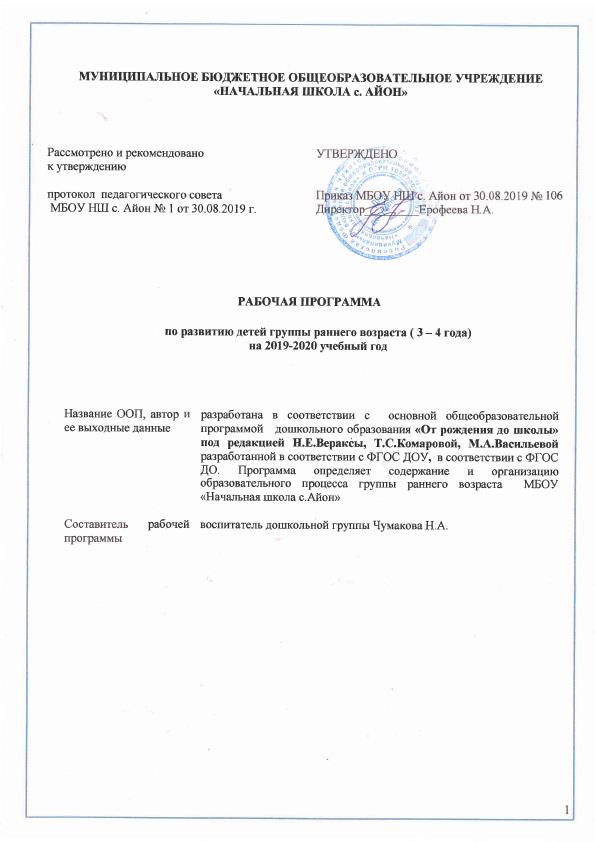 СодержаниеПояснительная записка  Рабочая  программа по развитию детей  младшей  группы (Далее - Программа) разработана в соответствии с  основной общеобразовательной программой   дошкольного образования «От рождения до школы» под редакцией  Н.Е. Вераксы , Т.С. Комаровой , М.А. Васильевой,  в соответствии с ФГОС ДО. Программа определяет содержание и организацию образовательного процесса младшей группы  муниципального бюджетного  образовательного учреждения  «Начальная школа с.Айон  (Далее МБОУ НШ с.Айон)Нормативной базой для составления рабочей программы  МБОУ НШ с.Айон   являются: Федеральным Законом от 29.12.2012 № 273-ФЗ «Об образовании в Российской Федерации»;Федеральным государственным образовательным стандартом дошкольного образования, утверждённый приказом Министерства образования и науки РФ от 17 октября 2013 г. № 1155 (далее - ФГОС ДО);Порядком организации и осуществления образовательной деятельности по основным общеобразовательным программам – образовательным программам дошкольного образования, утвержденным приказом Министерства образования и науки РФ от 30 августа 2013 г. № 1014;СанПин 2.4.1.3049-13 «Санитарно-эпидемиологические требования к устройству, содержанию и организации   режима работы дошкольных образовательных организаций». (Постановление Главного государственного  санитарного врача РФ    от 27 августа 2015 г. N 41 "О внесении изменений в СанПиН 2.4.1.3049-13 "Санитарно-эпидемиологические требования к устройству, содержанию и организации режима работы дошкольных образовательных организаций").Постановление  Правительства Российской Федерации от 5 августа 2013 г. № 662 «Об осуществлении мониторинга системы образования».Основной  образовательной программой  дошкольного образования «От рождения до школы» авторов Н.Е.Вераксы, Т.С.Комаровой, М.А.Васильевой и др.;Основная образовательная программа  дошкольного образования в МБОУ НШ с.АйонКомплексная образовательная программа «Школа семи гномов» от 3 до4лет (к основной образовательной программой дошкольного образования «От рождения до школы» авторов Н.Е.Вераксы, Т.С.Комаровой, М.А.Васильевой выпуска 2017-2014г)Комплексной образовательной программой «Теремок» от 3 до4лет под редакцией Волосовец Т.В., Лыковой И.А. . с2018по2024годТОЛЬКОДО3ЛЕТУставом МБОУ НШ с.Айон.Цели, задачи  и принципы реализации ПрограммыЦелью Программы является проектирование социальных ситуаций развития ребенка и развивающей предметно-пространственной среды, обеспечивающих позитивную социализацию, мотивацию и поддержку индивидуальности детей через общение, игру, познавательно-исследовательскую деятельность и другие формы активности. Цели Программы достигаются через решение следующих задач:•	охрана и укрепление физического и психического здоровья детей, в том числе их эмоционального благополучия;•	обеспечение равных возможностей для полноценного развития каждого ребенка в период дошкольного детства независимо от места проживания, пола, нации, языка, социального статуса;•		создание благоприятных условий развития детей в соответствии с их возрастными и индивидуальными особенностями, развитие способностей и творческого потенциала каждого ребенка как субъекта отношений с другими детьми, взрослыми и миром;•		объединение обучения и воспитания в целостный образовательный процесс на основе духовно-нравственных и социокультурных ценностей, принятых в обществе правил и норм поведения в интересах человека, семьи, общества;•	формирование общей культуры личности детей, развитие их социальных, нравственных, эстетических, интеллектуальных, физических качеств, инициативности, самостоятельности и ответственности ребенка, формирование предпосылок учебной деятельности;•	формирование социокультурной среды, соответствующей возрастным и индивидуальным особенностям детей;•		обеспечение психолого-педагогической поддержки семьи и повышение компетентности родителей (законных представителей) в вопросах развития и образования, охраны и укрепления здоровья детей;•	обеспечение преемственности целей, задач и содержания дошкольного общего и начального общего образования.Решение обозначенных в Программе целей и задач воспитания возможно только при систематической и целенаправленной поддержке педагогом различных форм детской активности и инициативы. От педагогического мастерства каждого воспитателя, его культуры, любви к детям зависят уровень общего развития, которого достигнет ребенок, степень прочности приобретенных им нравственных качеств. Заботясь о здоровье и всестороннем воспитании детей, педагоги дошкольных образовательных учреждений совместно с семьей должны стремиться сделать счастливым детство каждого ребенка.Программа строится на принципе культуросообразности. Реализация этого принципа обеспечивает учёт национальных ценностей и традиций в образовании, восполняет недостатки духовно-нравственного и эмоционального воспитания ребёнка. Образование рассматривается как процесс приобщения ребенка к основным компонентам человеческой культуры (знание, мораль, искусство, труд).    Значимые для разработки и реализации Программы характеристики     В области содержания и организации образовательного процесса  Программа учитывает следующие объективные  специфические (национально-культурные, демографические, климатические и др.) особенности осуществления  образовательного процесса: 1.2.1  Демографические особенности: Анализ социального статуса семей выявил, что в младшей  группе  воспитываются дети из полных - 100 %,   неполных  -      0 % ,многодетных-78 %.   Основной состав родителей – малообеспеченные, с высшим (0%) и средне- специальным (75%) , без образования – 25%Национально – культурные особенности:Обучение и воспитание в ДОУ осуществляется на русском языке.Контингент воспитанников проживает в условиях села. Реализация регионального компонента осуществляется через знакомство с национально-культурными особенностями Чукотского АО, с.Айон. Знакомясь с родным краем, его достопримечательностями, ребенок учится осознавать себя, живущим в определенный временной период, в определенных этнокультурных условиях. Данная информация реализуется через целевые прогулки, беседы, проекты. 1.2.3. Климатические особенности:При организации образовательного процесса учитываются климатические особенности региона:  время начала и окончания тех или иных сезонных явлений  и интенсивность их протекания;  длительность светового дня; погодные условия и т. д.  Основными чертами климата являются: холодная зима и полярные ночи.В режим дня группы ежедневно включены бодрящая гимнастика, упражнения для профилактики плоскостопия, дыхательная гимнастика. В теплое время года – жизнедеятельность детей, преимущественно, организуется на открытом воздухе.Исходя из климатических особенностей региона, график образовательного процесса составляется в соответствии с выделением двух периодов:1. холодный период: учебный год (сентябрь-май, составляется определенный режим дня и расписание непрерывной  образовательной деятельности;2. теплый  период (июнь-август, для которого составляется другой режим дня)  1.2.4.  Возрастные особенности развития детей 3-4 летВ возрасте 3-4 лет ребенок постепенно выходит за пределы семейного круга. Его общение становится внеситуативным. Взрослый становится для ребенка не только членом семьи, но и носителем определенной общественной функции. Желание ребенка выполнять такую же функцию приводит к противоречию с его реальными возможностями. Это противоречие разрешается через развитие игры, которая становится ведущим видом деятельности в дошкольном возрасте.Главной особенностью игры является ее условность: выполнение одних действий с одними предметами предполагает их отнесенность к другим действиям с другими предметами. Основным содержанием игры младших дошкольников являются действия с игрушками и предметами-заместителями. Продолжительность игры небольшая. Младшие дошкольники ограничиваются игрой с одной - двумя ролями и простыми, неразвернутыми сюжетами. Игры с правилами в этом возрасте только начинают формироваться.Изобразительная деятельность ребенка зависит от его представлений о предмете. В этом возрасте они только начинают формироваться. Графические образы бедны. У одних детей в изображениях отсутствуют детали, у других рисунки могут быть более детализированы. Дети уже могут использовать цвет.Большое значение для развития мелкой моторики имеет лепка. Младшие дошкольники способны под руководством взрослого вылепить простые предметы.Известно, что аппликация оказывает положительное влияние на развитие восприятия. В этом возрасте детям доступны простейшие виды аппликации.Конструктивная деятельность в младшем дошкольном возрасте ограничена возведением несложных построек по образцу и по замыслу.В младшем дошкольном возрасте развивается перцептивная деятельность. Дети от использования предэталонов — индивидуальных единиц восприятия — переходят к сенсорным эталонам — культурно выработанным средствам восприятия. К концу младшего дошкольного возраста дети могут воспринимать до пяти и более форм предметов и до семи и более цветов, способны дифференцировать предметы по величине, ориентироваться в пространстве группы детского сада, а при определенной организации образовательного процесса и в помещении всего дошкольного учреждения.Развиваются память и внимание. По просьбе взрослого дети могут запомнить 3-4 слова и 5-6 названий предметов. К концу младшего дошкольного возраста они способны запомнить значительные отрывки из любимых произведений.Продолжает развиваться наглядно-действенное мышление. При этом преобразования ситуаций в ряде случаев осуществляются на основе целенаправленных пробе учетом желаемого результата. Дошкольники способны установить некоторые скрытые связи и отношения между предметами.В младшем дошкольном возрасте начинает развиваться воображение, которое особенно наглядно проявляется в игре, когда одни объекты выступают в качестве заместителей других.Взаимоотношения детей обусловлены нормами и правилами. В результате целенаправленного воздействия они могут усвоить относительно большое количество норм, которые выступают основанием для оценки собственных действий и действий других детей.Взаимоотношения детей ярко проявляются в игровой деятельности. Они скорее играют рядом, чем активно вступают во взаимодействие. Однако уже в этом возрасте могут наблюдаться устойчивые избирательные взаимоотношения. Конфликты возникают преимущественно по поводу игрушек. Положение ребенка в группе сверстников во многом определяется мнением воспитателя.В младшем дошкольном возрасте можно наблюдать соподчинение мотивов поведения в относительно простых ситуациях. Сознательное управление поведением только начинает складываться; во многом поведение ребенка еще ситуативно. Вместе с тем можно наблюдать и случаи ограничения собственных побуждений самим ребёнком, сопровождаемые словесными указаниями. Начинает развиваться самооценка, при этом дети в значительной мере ориентируются на оценку воспитателя. Продолжает развиваться также их половая идентификация, что проявляется в характере выбираемых игрушек и сюжетов.1.3.Планируемые результаты освоения программы ( целевые ориентиры) Целевые ориентиры не подлежат непосредственной оценке, в том числе в виде педагогической диагностики (мониторинга), и не являются основанием для их формального сравнения с реальными достижениями детей. Они не являются основанием для их формального сравнения с реальными достижениями детей.Целевые ориентиры на этапе завершения дошкольного образования:ребёнок овладевает основными культурными способами деятельности, проявляет инициативу и самостоятельность в разных видах деятельности - игре, общении, познавательно-исследовательской деятельности, конструировании и др.; способен выбирать себе род занятий, участников по совместной деятельности;ребёнок обладает установкой положительного отношения к миру, к разным видам труда, другим людям и самому себе, обладает чувством собственного достоинства; активно взаимодействует со сверстниками и взрослыми, участвует в совместных играх. Способен договариваться, учитывать интересы и чувства других, сопереживать неудачам и радоваться успехам других, адекватно проявляет свои чувства, в том числе чувство веры в себя, старается разрешать конфликты;ребёнок обладает развитым воображением, которое реализуется в разных видах деятельности, и прежде всего в игре; ребёнок владеет разными формами и видами игры, различает условную и реальную ситуации, умеет подчиняться разным правилам и социальным нормам;ребёнок достаточно хорошо владеет устной речью, может выражать свои мысли и желания, может использовать речь для выражения своих мыслей, чувстви желаний, построения речевого высказывания в ситуации общения, может выделять звуки в словах, у ребёнка складываются предпосылки грамотности;у ребёнка развита крупная и мелкая моторика; он подвижен, вынослив, владеет основными движениями, может контролировать свои движения и управлять ими;ребёнок способен к волевым усилиям, может следовать социальным нормам поведения и правилам в разных видах деятельности, во взаимоотношениях с взрослыми и сверстниками, может соблюдать правила безопасного поведения и личной гигиены;ребёнок проявляет любознательность, задаёт вопросы взрослым и сверстникам, интересуется причинно-следственными связями, пытается самостоятельно придумывать объяснения явлениям природы и поступкам людей; склонен наблюдать, экспериментировать. Обладает начальными знаниями о себе, о природном и социальном мире, в котором он живёт; знаком с произведениями детской литературы, обладает элементарными представлениями из области живой природы, естествознания, математики, истории и т.п.; ребёнок способен к принятию собственных решений, опираясь на свои знания и умения в различных видах деятельности.         Целевые ориентиры Программы выступают основаниями преемственности дошкольного и начального общего образования. При соблюдении требований к условиям реализации Программы настоящие целевые ориентиры предполагают формирование у детей дошкольного возраста предпосылок к учебной деятельности на этапе завершения ими дошкольного образования.   В  учебный  период проводится оценка индивидуального развития детей. Такая оценка проводится педагогическим работником в рамках педагогической диагностики (оценки индивидуального развития детей дошкольного возраста, связанной с оценкой эффективности педагогических действий и лежащей в основе их дальнейшего планирования).Результаты педагогической диагностики (мониторинга) могут использоваться исключительно для решения следующих образовательных задач:индивидуализации образования (в том числе поддержки ребёнка, построения его образовательной траектории или профессиональной коррекции особенностей его развития);оптимизации работы с группой детей.В основе оценки лежат следующие принципы:Она строится на основе реального поведения ребенка, а не на результате выполнения специальных  заданий. Информация фиксируется  посредством прямого наблюдения за поведением ребенка. Результаты наблюдения педагог получает в естественной среде (в игровых ситуациях, в ходе режимных моментов, в процессе организованной образовательной деятельности).Тесты проводят педагоги, специалисты, которые проводят с ребенком много времени,  хорошо знают ребенка.Оценка максимально структурирована.    Анализ осуществляется в соответствии  с  показателями развития ребенка по  образовательным областям, представленным в общих диагностических листах  по каждому возрасту. Для этого заполняются  соответствующие карты  наблюдения  на группу.   Карты  наблюдения  позволяют получить наглядную картину усвоения программного содержания, как по группе, так и суммарные показатели по каждому ребенку. Это помогает педагогам планировать индивидуальную работу с детьми, вносить коррективы в содержание образовательной деятельности. Низкие показатели  на конец года указывают педагогам на  области, в отношении которых должна быть усилена работа с отдельными детьми или всей группой.    Методика оценивания  предусматривает  критерии выставления того или иного балла по каждому  параметру. Параметры, оцениваемые специалистами, выделены в отдельные подразделы. Все данные заносятся в сводные таблицы оценки динамики детей.  ( Таблицы мониторинга Приложение № 10)Оценка педагогического процесса связана с уровнем овладения каждым ребенком необходимыми навыками и умениями по образовательным областям:0 балл   - ребенок не может выполнить все параметры оценки, 1балл -  ребенок выполняет все параметры оценки с частичной помощью взрослого,2балла - ребенок выполняет все параметры оценки самостоятельно.Результаты мониторинга выражены в процентах и объективно показывают:Успешность освоения программы каждым ребенком;Успешность освоения содержания выделенных в Программе образовательных областей всей группой детей;     Динамика  изменений  степени освоения  содержания образовательных областей каждым ребенком индивидуально  и группой детей в целом за весь учебный год определяется путем сравнения  результатов, полученных на начало года и на конец года.  Если итоговое значение,  по какому – либо из параметров ниже 75%, то необходима более активная работа с группой  детей по данному  направлению. Возможно, педагогу следует пересмотреть методы и формы организации образовательной  работы.  Если к концу год показатели развития ребенка оказываются меньше 50 %, то разрабатывается  индивидуальная программа мероприятий, способствующих активизации процесса развития ребенка.2. Содержательный раздел2.1. Описание образовательной деятельности в соответствии с направлениями развития ребенка, представленными в пяти образовательных областях    Обязательная часть обеспечивает выполнение основной  общеобразовательной программы дошкольного образования «От рождения до школы» под редакцией  Н.Е. Вераксы , Т.С. Комаровой , М.А. Васильевой,  в соответствии с ФГОС ДО. Образовательная деятельность осуществляется в процессе организации различных видов детской деятельности  с учетом принципа интеграции по пяти образовательным областям: «Социально - коммуникативное развитие», «Познавательное развитие», «Речевое развитие», «Художественно-эстетическое развитие», «Физическое развитие».  Содержание Программы обеспечивает развитие личности, мотивации и способностей детей в различных видах деятельности и охватывает следующие структурные единицы, представляющие определенные направления развития и образования детей (далее - образовательные области):социально - коммуникативное развитие;физическое развитие;познавательное развитие;речевое развитие;художественно-эстетическое развитие.2.1.1  Образовательная область «Социально – коммуникативное  развитие»Содержание психолого- педагогической работыСоциализация, развитие общения, нравственное воспитаниеЗакреплять навыки организованного поведения в детском саду, дома, на улице. Продолжать формировать элементарные представления о том, что хорошо и что плохо. Обеспечивать условия для нравственного воспитания детей. Поощрять попытки пожалеть сверстника, обнять его, помочь. Создавать игровые ситуации, способствующие формированию внимательного, заботливого отношения к окружающим. Приучать детей общаться спокойно, без крика.Формировать доброжелательное отношение друг к другу, умение делиться с товарищем, опыт правильной оценки хороших и плохих поступков.
Учить жить дружно, вместе пользоваться игрушками, книгами, помогать друг другу. Приучать детей к вежливости (учить здороваться, прощаться, благодарить за помощь).Ребенок в семье и сообществеОбраз Я. Постепенно формировать образ Я. Сообщать детям разнообразные, касающиеся непосредственно их сведения (ты мальчик, у тебя серые глаза, ты любишь играть и т. п.), в том числе сведения о прошлом (не умел ходить, говорить; ел из бутылочки) и о происшедших с ними изменениях (сейчас умеешь правильно вести себя за столом, рисовать, танцевать; знаешь «вежливые» слова).Семья. Беседовать с ребенком о членах его семьи (как зовут, чем занимаются, как играют с ребенком и пр.).Детский сад. Формировать у детей положительное отношение к детскому саду. Обращать их внимание на красоту и удобство оформления групповой комнаты, раздевалки (светлые стены, красивые занавески, удобная мебель, новые игрушки, в книжном уголке аккуратно расставлены книги с яркими картинками).
Знакомить детей с оборудованием и оформлением участка для игр и занятий, подчеркивая его красоту, удобство, веселую, разноцветную окрас ку строений. Обращать внимание детей на различные растения, на их разнообразие и красоту.
Вовлекать детей в жизнь группы, воспитывать стремление поддерживать чистоту и порядок в группе, формировать бережное отношение к игрушкам, книгам, личным вещам и пр. Формировать чувство общности, значимости каждого ребенка для детского сада.
Совершенствовать умение свободно ориентироваться в помещениях и на участке детского сада.
Формировать уважительное отношение к сотрудникам детского сада (музыкальный руководитель, медицинская сестра, заведующая, старший воспитатель и др.), их труду; напоминать их имена и отчества.Самообслуживание, самостоятельность, трудовое воспитаниеКультурно-гигиенические навыки. Совершенствовать культурно-гигиенические навыки, формировать простейшие навыки поведения во время еды, умывания.
Приучать детей следить за своим внешним видом; учить правильно пользоваться мылом, аккуратно мыть руки, лицо, уши; насухо вытираться после умывания, вешать полотенце на место, пользоваться расческой и носовым платком.
Формировать элементарные навыки поведения за столом: умение правильно пользоваться столовой и чайной ложками, вилкой, салфеткой; не крошить хлеб, пережевывать пищу с закрытым ртом, не разговаривать с полным ртом.Самообслуживание. Учить детей самостоятельно одеваться и раздеваться в определенной последовательности (надевать и снимать одежду, расстегивать и застегивать пуговицы, складывать, вешать предметы одежды и т. п.). Воспитывать навыки опрятности, умение замечать непорядок в одежде и устранять его при небольшой помощи взрослых.Общественно-полезный труд. Формировать желание участвовать в посильном труде, умение преодолевать небольшие трудности. Побуждать детей к самостоятельному выполнению элементарных поручений: готовить материалы к занятиям (кисти, доски для лепки и пр.), после игры убирать на место игрушки, строительный материал. Приучать соблюдать порядок и чистоту в помещении и на участке
детского сада. Во второй половине года начинать формировать у детей умения, не-обходимые при дежурстве по столовой (помогать накрывать стол к обеду:
раскладывать ложки, расставлять хлебницы (без хлеба), тарелки, чашки и т. п.).Труд в природе. Воспитывать желание участвовать в уходе за растениями в уголке природы и на участке: с помощью взрослого кормить птиц, поливать комнатные растения, растения на грядках, собирать овощи. Уважение к труду взрослых. Формировать положительное отношение к труду взрослых. Рассказывать детям о понятных им профессиях (воспитатель, помощник воспитателя, музыкальный руководитель, врач,  продавец, повар, шофер, строитель), расширять и обогащать представления о трудовых действиях, результатах труда. Воспитывать уважение к людям знакомых профессий. Побуждать оказывать помощь взрослым, воспитывать бережное отношение к результатам их труда.
Формирование  основ безопасностиБезопасное поведение в природе. Формировать представления о простейших взаимосвязях в живой и неживой природе. Знакомить с правилами поведения в природе (не рвать без надобности растения, не ломать ветки деревьев, не трогать животных и др.).
Безопасность на дорогах. Расширять ориентировку в окружающем пространстве. Знакомить детей с правилами дорожного движения. Учить различать проезжую часть дороги, тротуар, понимать значение зеленого, желтого и красного сигналов светофора. Формировать первичные представления о безопасном поведении на
дорогах (переходить дорогу, держась за руку взрослого). Знакомить с работой водителя.
Безопасность собственной жизнедеятельности. Знакомить с источниками опасности дома (горячая плита, утюг и др.). Формировать навыки безопасного передвижения в помещении (осторожно спускаться и подниматься по лестнице, держась за перила; открывать и закрывать двери, держась за дверную ручку).
Формировать умение соблюдать правила в играх с мелкими предметами (не засовывать предметы в ухо, нос; не брать их в рот). Развивать умение обращаться за помощью к взрослым.
Формировать навыки безопасного поведения в играх с песком, водой,
снегом.2.1.2  Образовательная область « Физическое  развитие»Содержание психолого- педагогической работыПродолжать развивать разнообразные виды движений. Учить детей ходить и бегать свободно, не шаркая ногами, не опуская головы, сохраняя перекрестную координацию движений рук и ног. Приучать действовать совместно. Учить строиться в колонну по одному, шеренгу, круг, находить свое место при построениях. Учить энергично отталкиваться двумя ногами и правильно приземляться в прыжках с высоты, на месте и с продвижением вперед; принимать правильное исходное положение в прыжках в длину и высоту с места; в метании мешочков с песком, мячей диаметром 15–20 см. Закреплять умение энергично отталкивать мячи при катании, бросании. Продолжать учить ловить мяч двумя руками одновременно. Обучать хвату за перекладину во время лазанья. Закреплять умение ползать.Учить сохранять правильную осанку в положениях сидя, стоя, в движении, при выполнении упражнений в равновесии. Учить реагировать на сигналы «беги», «лови», «стой» и др.; выполнять правила в подвижных играх.
Развивать самостоятельность и творчество при выполнении физических упражнений, в подвижных играх.Подвижные игры. Развивать активность и творчество детей в процессе двигательной деятельности. Организовывать игры с правилами. Поощрять самостоятельные игры с каталками, автомобилями, тележками, велосипедами, мячами, шарами. Развивать навыки лазанья, ползания; ловкость, выразительность и красоту движений. Вводить в игры более сложные правила со сменой видов движений.
Воспитывать у детей умение соблюдать элементарные правила, согласовывать движения, ориентироваться в пространстве.2.1.3  Образовательная область «Познавательное  развитие»Содержание психолого- педагогической работыФормирование элементарных математических представленийКоличество. Развивать умение видеть общий признак предметов группы (все мячи — круглые, эти — все красные, эти — все большие и т. д.). Учить составлять группы из однородных предметов и выделять из них отдельные предметы; различать понятия «много», «один», «по одному», «ни одного»; находить один и несколько одинаковых предметов в окружающей обстановке; понимать вопрос «Сколько?»; при ответе пользоваться словами «много», «один», «ни одного». Сравнивать две равные (неравные) группы предметов на основе взаимного сопоставления элементов (предметов). Познакомить с приемами последовательного наложения и приложения предметов одной группы к предметам другой; учить понимать вопросы: «Поровну ли?», «Чего больше (меньше)?»; отвечать на вопросы, пользуясь предложениями типа: «Я на каждый кружок положил грибок. Кружков больше, а грибов меньше» или «Кружков столько же, сколько грибов». Учить устанавливать равенство между неравными по количеству группами предметов путем добавления одного предмета или предметов к меньшей по количеству группе или убавления одного предмета из большей группы.Величина. Сравнивать предметы контрастных и одинаковых размеров; при сравнении предметов соизмерять один предмет с другим по заданному признаку величины (длине, ширине, высоте, величине в целом), пользуясь приемами наложения и приложения; обозначать результат сравнения словами (длинный — короткий, одинаковые (равные) по длине, широкий — узкий, одинаковые (равные) по ширине, высокий — низкий, одинаковые (равные) по высоте, большой — маленький, одинаковые (равные) по величине).Форма. Познакомить детей с геометрическими фигурами: кругом, квадратом, треугольником. Учить обследовать форму этих фигур, используя зрение и осязание.Ориентировка в пространстве. Развивать умение ориентироваться в расположении частей своего тела и в соответствии с ними различать пространственные направления от себя: вверху — внизу, впереди — сзади (позади), справа — слева. Различать правую и левую руки.
Ориентировка во времени. Учить ориентироваться в контрастных частях суток: день — ночь, утро — вечер.Развитие познавательно- исследовательской деятельностиПознавательно-исследовательская деятельность. Учить детей обобщенным способам исследования разных объектов окружающей жизни с помощью специально разработанных систем эталонов, перцептивных действий. Стимулировать использование исследовательских действий. Включать детей в совместные с взрослыми практические познавательные действия экспериментального характера, в процессе которых выделяются ранее скрытые свойства изучаемого объекта. Предлагать выполнять действия в соответствии с задачей и содержанием алгоритма деятельности. С помощью взрослого использовать действия моделирующего характера.Сенсорное развитие. Обогащать чувственный опыт детей, развивать умение фиксировать его в речи. Совершенствовать восприятие (активно включая все органы чувств). Развивать образные представления (используя при характеристике предметов эпитеты и сравнения). Создавать условия для ознакомления детей с цветом, формой, величиной, осязаемыми свойствами предметов (теплый, холодный, твердый, мягкий, пушистый и т. п.); развивать умение воспринимать звучание различных музыкальных инструментов, родной речи. Закреплять умение выделять цвет, форму, величину как особые свойства предметов; группировать однородные предметы по нескольким сенсорным признакам: величине, форме, цвету. Совершенствовать навыки установления тождества и различия предметов по их свойствам: величине, форме, цвету. Подсказывать детям название форм (круглая, треугольная, прямоугольная и квадратная).Дидактические игры. Подбирать предметы по цвету и величине (большие, средние и маленькие; 2–3 цветов), собирать пирамидку из уменьшающихся по размеру колец, чередуя в определенной последовательности 2–3 цвета; собирать картинку из 4–6 частей. В совместных дидактических играх учить детей выполнять постепенно
усложняющиеся правила.Ознакомление с предметным окружениемПродолжать знакомить детей с предметами ближайшего окружения (игрушки, предметы домашнего обихода, виды транспорта), их функциями и назначением.
Побуждать вычленять некоторые особенности предметов домашнего обихода (части, размеры, форму, цвет), устанавливать связи между строением и функцией. Понимать, что отсутствие какой-то части нарушает предмет, возможность его использования. Расширять представления детей о свойствах (прочность, твердость,
мягкость) материала (дерево, бумага, ткань, глина). Способствовать овладению способами обследования предметов, включая простейшие опыты (тонет — не тонет, рвется — не рвется). Предлагать группировать (чайная, столовая, кухонная посуда) и классифицировать (посуда — одежда) хорошо знакомые предметы. Рассказывать о том, что одни предметы сделаны руками человека (посуда, мебель и т. п.), другие созданы природой (камень, шишки). Формировать понимание того, что человек создает предметы, необходимые для его жизни и жизни других людей (мебель, одежда, обувь, посуда, игрушки и т. д.).
Ознакомление с социальным миромЗнакомить с театром через мини-спектакли и представления, а также через игры-драматизации по произведениям детской литературы. Знакомить с ближайшим окружением (основными объектами городской/поселковой инфраструктуры): дом, улица, магазин, поликлиника, парикмахерская. Формировать интерес к малой родине и первичные представления о ней: напоминать детям название города (поселка), в котором они живут; самые любимые места посещения в выходные дни. Рассказывать детям о понятных им профессиях (воспитатель, помощник воспитателя, музыкальный руководитель, врач, продавец, повар, шофер, строитель), расширять и обогащать представления о трудовых действиях, результатах труда. Обращать внимание детей на личностные (доброжелательный, чуткий) и деловые (трудолюбивый, аккуратный) качества человека, которые ему помогают трудиться. Формировать интерес к малой родине и первичные представления о ней: напоминать детям название города (поселка), в котором они живут; побуждать рассказывать о том, где они гуляли в выходные дни (в парке, сквере, детском городке) и пр.Ознакомление с миром природыРасширять представления детей о растениях и животных. Продолжать знакомить с домашними животными и их детенышами, особенностями их поведения и питания.
Знакомить детей с аквариумными рыбками и декоративными птицами (волнистыми попугайчиками, канарейками и др.). Расширять представления о диких животных (медведь, лиса, белка, еж и др.), о земноводных (на примере лягушки). Учить наблюдать за птицами, прилетающими на участок (ворона, голубь, синица, воробей, снегирь и др.), подкармливать их зимой. Расширять представления детей о насекомых (бабочка, майский жук, божья коровка, стрекоза и др.). Учить отличать и называть по внешнему виду: овощи (огурец, помидор, морковь, репа и др.), фрукты (яблоко, груша, персики и др.), ягоды (малина, смородина и др.).
Дать элементарные представления о растениях данной местности: деревьях, цветущих травянистых растениях (одуванчик, мать-и-мачеха и др.). Показать, как растут комнатные растения (фикус, герань и др.). Дать представления о том, что для роста растений нужны земля, вода и воздух. Знакомить с характерными особенностями следующих друг за другом времен года и теми изменениями, которые происходят в связи с этим в жизни и деятельности взрослых и детей.
Дать представления о свойствах воды (льется, переливается, нагревается, охлаждается), песка (сухой — рассыпается, влажный — лепится), снега (холодный, белый, от тепла — тает). Учить отражать полученные впечатления в речи и продуктивных видах деятельности. Формировать умение понимать простейшие взаимосвязи в природе (чтобы растение росло, нужно его поливать и т. п.). Знакомить с правилами поведения в природе (не рвать без надобности растения, не ломать ветки деревьев, не трогать животных и др.).2.1.4  Образовательная область «Речевое  развитие»Содержание психолого- педагогической работыФормирование словаря. На основе обогащения представлений о ближайшем окружении продолжать расширять и активизировать словарный запас детей. Уточнять названия и назначение предметов одежды, обуви, головных уборов, посуды, мебели, видов транспорта. Учить детей различать и называть существенные детали и части предметов (у платья — рукава, воротник, карманы, пуговицы), качества (цвет и его оттенки, форма, размер), особенности поверхности (гладкая, пушистая, шероховатая), некоторые материалы и их свойства (бумага легко рвется и размокает,
стеклянные предметы бьются, резиновые игрушки после сжимания восстанавливают первоначальную форму), местоположение (за окном, высоко, далеко, под шкафом). Обращать внимание детей на некоторые сходные по назначению предметы (тарелка — блюдце, стул — табурет — скамеечка, шуба — пальто — дуб- ленка). Учить понимать обобщающие слова (одежда, посуда, мебель, овощи, фрукты, птицы и т. п.); называть части суток (утро, день, вечер, ночь); называтьдомашних животных и их детенышей, овощи и фрукты.
Звуковая культура речи. Продолжать учить детей внятно произносить в словах гласные (а, у, и, о, э) и некоторые согласные звуки: п — б — т — д — к — г; ф — в; т — с — з — ц. Развивать моторику речедвигательного аппарата, слуховое восприятие, речевой слух и речевое дыхание, уточнять и закреплять артикуляцию
звуков. Вырабатывать правильный темп речи, интонационную выразительность. Учить отчетливо произносить слова и короткие фразы, говорить спокойно, с естественными интонациями.
Грамматический строй речи. Продолжать учить детей согласовывать прилагательные с существительными в роде, числе, падеже; употреблять существительные с предлогами (в, на, под, за, около). Помогать детям употреблять в речи имена существительные в форме единственного и множественного числа, обозначающие животных и их детенышей (утка — утенок — утята); форму множественного числа существительных в родительном падеже (ленточек, матрешек, книг, груш, слив). Относиться к словотворчеству детей как к этапу активного овладения грамматикой, подсказывать им правильную форму слова. Помогать получать из нераспространенных простых предложений (состоят только из подлежащего и сказуемого) распространенные путем введения в них определений, дополнений, обстоятельств; составлять предложения с однородными членами («Мы пойдем в зоопарк и увидим слона, зебру и тигра»).
Связная речь. Развивать диалогическую форму речи. Вовлекать детей в разговор во время рассматривания предметов, картин, иллюстраций; наблюдений за живыми объектами; после просмотра спектаклей, мультфильмов. Обучать умению вести диалог с педагогом: слушать и понимать заданный вопрос, понятно отвечать на него, говорить в нормальном темпе, не перебивая говорящего взрослого. Напоминать детям о необходимости говорить «спасибо», «здравствуй- те», «до свидания», «спокойной ночи» (в семье, группе). Помогать доброжелательно общаться друг с другом. Формировать потребность делиться своими впечатлениями с воспитателями и родителями.Приобщение к художественной литературеЧитать знакомые, любимые детьми художественные произведения, рекомендованные программой для группы раннего возраста. Воспитывать умение слушать новые сказки, рассказы, стихи, следить за развитием действия, сопереживать героям произведения. Объяснять детям поступки персонажей и последствия этих поступков. Повторять наиболее интересные, выразительные отрывки из прочитанного произведения, предоставляя детям возможность договаривать слова и несложные для воспроизведения фразы. Учить с помощью воспитателя инсценировать и драматизировать небольшие отрывки из народных сказок. Учить детей читать наизусть потешки и небольшие стихотворения. Продолжать способствовать формированию интереса к книгам. Регулярно рассматривать с детьми иллюстрации.2.1.5  Образовательная область «Художественно-эстетическое развитие»Содержание психолого- педагогической работыПриобщение к искусствуРазвивать эстетические чувства детей, художественное восприятие, содействовать возникновению положительного эмоционального отклика на литературные и музыкальные произведения, красоту окружающего мира, произведения народного и профессионального искусства (книжные иллюстрации, изделия народных промыслов, предметы быта, одежда). Подводить детей к восприятию произведений искусства. Знакомить с элементарными средствами выразительности в разных видах искусства (цвет, звук, форма, движение, жесты), подводить к различению видов искусства через художественный образ. Готовить детей к посещению кукольного театра, выставки детских работ и т. д.Изобразительная деятельностьРазвивать эстетическое восприятие; обращать внимание детей на красоту окружающих предметов (игрушки), объектов природы (растения, животные), вызывать чувство радости. Формировать интерес к занятиям изобразительной деятельностью. Учить в рисовании, лепке, аппликации изображать простые предметы и явления, передавая их образную выразительность. Включать в процесс обследования предмета движения обеих рук по предмету, охватывание его руками. Вызывать положительный эмоциональный отклик на красоту природы, произведения искусства (книжные иллюстрации, изделия народных промыслов, предметы быта, одежда).
Учить создавать как индивидуальные, так и коллективные композиции в рисунках, лепке, аппликации.Рисование. Предлагать детям передавать в рисунках красоту окружающих предметов и природы (голубое небо с белыми облаками; кружащиеся на ветру и падающие на землю разноцветные листья; снежинки и т. п.). Продолжать учить правильно держать карандаш, фломастер, кисть, не напрягая мышц и не сжимая сильно пальцы; добиваться свободного движения руки с карандашом и кистью во время рисования. Учить набирать краску на кисть: аккуратно обмакивать ее всем ворсом в баночку с краской, снимать лишнюю краску о край баночки легким прикосновением ворса, хорошо промывать кисть, прежде чем набрать краску другого цвета. Приучать осушать промытую кисть о мягкую тряпочку или бумажную салфетку. Закреплять знание названий цветов (красный, синий, зеленый, желтый, белый, черный), познакомить с оттенками (розовый, голубой, серый). Обращать внимание детей на подбор цвета, соответствующего изображаемому предмету. Приобщать детей к декоративной деятельности: учить украшать дымковскими узорами силуэты игрушек, вырезанных воспитателем (птичка, козлик, конь и др.), и разных предметов (блюдечко, рукавички). Учить ритмичному нанесению линий, штрихов, пятен, мазков (опадают с деревьев листочки, идет дождь, «снег, снег кружится, белая вся улица», «дождик, дождик, кап, кап, кап...»). Учить изображать простые предметы, рисовать прямые линии (короткие, длинные) в разных направлениях, перекрещивать их (полоски, ленточки, дорожки, заборчик, клетчатый платочек и др.). Подводить детей к изображению предметов разной формы (округлая, прямоугольная)
и предметов, состоящих из комбинаций разных форм и линий (неваляшка, снеговик, цыпленок, тележка, вагончик и др.). Формировать умение создавать несложные сюжетные композиции, повторяя изображение одного предмета (елочки на нашем участке, неваляшки гуляют) или изображая разнообразные предметы, насекомых и т. п. Учить располагать изображения по всему листу.
Лепка. Формировать интерес к лепке. Закреплять представления детей о свойствах глины, пластилина, пластической массы и способах лепки. Учить раскатывать комочки прямыми и круговыми движениями, соединять концы получившейся палочки, сплющивать шар, сминая его ладонями обеих рук. Побуждать детей украшать вылепленные предметы, используя палочку с заточенным концом; учить создавать предметы, состоящие из 2–3 частей, соединяя их путем прижимания друг к другу.
Закреплять умение аккуратно пользоваться глиной, класть комочки и вылепленные предметы на дощечку. Учить детей лепить несложные предметы, состоящие из нескольких частей (неваляшка, цыпленок, пирамидка и др.)Предлагать объединять хоровод, яблоки лежат на тарелке и др.). Вызывать радость от восприятия результата общей работы.
Аппликация. Приобщать детей к искусству аппликации, формировать интерес к этому виду деятельности. Учить предварительно выкладывать (в определенной последовательности) на листе бумаги готовые детали разной формы, величины, цвета, составляя изображение (задуманное ребенком или заданное воспитателем), и наклеивать их. Учить аккуратно пользоваться клеем: намазывать его кисточкой тонким слоем на обратную сторону наклеиваемой фигуры (на специально приготовленной клеенке); прикладывать стороной, намазанной клеем, к листу бумаги и плотно прижимать салфеткой. Формировать навыки аккуратной работы. Вызывать у детей радость от полученного изображения. Учить создавать в аппликации на бумаге разной формы (квадрат, розета и др.) предметные и декоративные композиции из геометрических форм и природных материалов, повторяя и чередуя их по форме и цвету. Закреплять знание формы предметов и их цвета. Развивать чувство ритма.
Конструктивно-модельная деятельностьПодводить детей к простейшему анализу созданных построек. Совершенствовать конструктивные умения, учить различать, называть и использовать основные строительные детали (кубики, кирпичики, пластины, цилиндры, трехгранные призмы), сооружать новые постройки, используя полученные ранее умения (накладывание, приставление, прикладывание), использовать в постройках детали разного цвета. Вызывать чувство радости при удавшейся постройке. Учить располагать кирпичики, пластины вертикально (в ряд, по кругу, по периметру четырехугольника), ставить их плотно друг к другу, на определенном расстоянии (заборчик, ворота). Побуждать детей к созданию вариантов конструкций, добавляя другие детали (на столбики ворот ставить трехгранные призмы, рядом со столбами — кубики и др.).
Изменять постройки двумя способами: заменяя одни детали другими или надстраивая их в высоту, длину (низкая и высокая башенка, короткий и длинный поезд). Развивать желание сооружать постройки по собственному замыслу. Продолжать учить детей обыгрывать постройки, объединять их по сюжету: дорожка и дома — улица; стол, стул, диван — мебель для кукол. Приучать детей после игры аккуратно складывать детали в коробки.Музыкальная  деятельностьВоспитывать у детей эмоциональную отзывчивость на музыку. Познакомить с тремя музыкальными жанрами: песней, танцем, маршем. Способствовать развитию музыкальной памяти. Формировать умение узнавать знакомые песни, пьесы; чувствовать характер музыки (веселый, бодрый, спокойный), эмоционально на нее реагировать.
Слушание. Учить слушать музыкальное произведение до конца, понимать характер музыки, узнавать и определять, сколько частей в произведении. Развивать способность различать звуки по высоте в пределах октавы — септимы, замечать изменение в силе звучания мелодии (громко, тихо). Совершенствовать умение различать звучание музыкальных игрушек, детских музыкальных инструментов (музыкальный молоточек, шарманка, погремушка, барабан, бубен, металлофон и др.).
Пение. Способствовать развитию певческих навыков: петь без напряжения в диапазоне ре (ми) — ля (си), в одном темпе со всеми, чисто и ясно произносить слова, передавать характер песни (весело, протяжно, ласково, напевно).
Песенное творчество. Учить допевать мелодии колыбельных песен на слог «баю-баю» и веселых мелодий на слог «ля-ля». Формировать навыки сочинительства веселых и грустных мелодий по образцу.
Музыкально-ритмические движения. Учить двигаться в соответствии с двухчастной формой музыки и силой ее звучания (громко, тихо); реагировать на начало звучания музыки и ее окончание. Совершенствовать навыки основных движений (ходьба и бег). Учить маршировать вместе со всеми и индивидуально, бегать легко, в умеренном и быстром темпе под музыку. Улучшать качество исполнения танцевальных движений: притопывать попеременно двумя ногами и одной ногой. Развивать умение кружиться в парах, выполнять прямой галоп, двигаться под музыку ритмично и согласно темпу и характеру музыкального произведения с предметами, игрушками и без них. Способствовать развитию навыков выразительной и эмоциональной передачи игровых и сказочных образов: идет медведь, крадется кошка,
бегают мышата, скачет зайка, ходит петушок, клюют зернышки цыплята, летают птички и т. д.
Развитие танцевально-игрового творчества. Стимулировать самостоятельное выполнение танцевальных движений под плясовые мелодии. Учить более точно выполнять движения, передающие характер изображаемых животных.
Игра на детских музыкальных инструментах. Знакомить детей с некоторыми детскими музыкальными инструментами: дудочкой, металлофоном, колокольчиком, бубном, погремушкой, барабаном, а также их звучанием. Учить дошкольников подыгрывать на детских ударных музыкальных инструментах.2.2. Описание вариативных форм, способов, методов и средств реализации ПрограммыСодержание образовательных областей зависит от возрастных и индивидуальных особенностей детей, определяется целями и задачами Программы и может реализовываться в различных видах деятельности (общении, игре, познавательно-исследовательской деятельности - как сквозных механизмах развития ребенка):для детей дошкольного возраста (3 года - 8 лет) - ряд видов деятельности, таких как игровая, включая сюжетно-ролевую игру, игру с правилами и другие виды игры, коммуникативная (общение и взаимодействие со взрослыми и сверстниками), познавательно-исследовательская (исследования объектов окружающего мира и экспериментирования с ними), а также восприятие художественной литературы и фольклора, самообслуживание и элементарный бытовой труд (в помещении и на улице), конструирование из разного материала, включая конструкторы, модули, бумагу, природный и иной материал, изобразительная (рисование, лепка, аппликация), музыкальная (восприятие и понимание смысла музыкальных произведений, пение, музыкально-ритмические движения, игры на детских музыкальных инструментах) и двигательная (овладение основными движениями) формы активности ребенка.Формы работы с детьми.Программа предусматривает организацию: образовательной деятельности, осуществляемой в процессе организации различных видов детской деятельности: игровой, коммуникативной, трудовой, познавательно-исследовательской, продуктивной, музыкально-художественной, чтения (далее по тексту — «организованной образовательной деятельности»); образовательной деятельности, осуществляемой в ходе режимных моментов; самостоятельной деятельности детей; взаимодействия с семьями детей по реализации Программы. Совместная деятельность взрослого и детей осуществляется как в виде НОД, так и в виде образовательной деятельности, осуществляемой в режимных моментах. НОД реализуется через организацию различных видов деятельности: игровой, двигательной, познавательно-исследовательской, коммуникативной, продуктивной, музыкально-художественной, трудовой, чтения художественной литературы.Так же НОД реализуется через интеграцию с использованием разнообразных форм и методов работы, выбор которых осуществляется педагогами самостоятельно в зависимости от контингента детей, уровня освоения Программы и решения конкретных образовательных задач.Образовательная работа ориентирована на интеграцию образовательных областей.Выбор форм работы осуществляется педагогом самостоятельно и зависит от контингента воспитанников, опыта и творческого подхода педагога. В работе с детьми младшего дошкольного возраста используются преимущественно игровые, сюжетные и интегрированные формы образовательной деятельности. Обучение происходит опосредованно, в процессе увлекательной для малышей деятельности.Объем самостоятельной деятельности как свободной деятельности воспитанников в условиях созданной педагогами предметно- пространственной среды  по каждой образовательной области не определяется. Общий объем самостоятельной деятельности детей соответствует требованиям действующих СанПиН (3-4 часа в день для всех возрастных групп).Образовательный процесс  реализуется не только в образовательной деятельности,  но и в совместной деятельности взрослого и ребенка, что дает возможность снизить учебную нагрузку и позволяет осуществлять дифференцированный подход к детям, индивидуальную работу. Гармоничное сочетание индивидуальных, подгрупповых и  фронтальных форм организации непрерывно образовательной и совместной деятельности обеспечивает их  инновационность и целостность.2.3. Взаимодействие с семьями воспитанниковВедущая цель — создание необходимых условий для формирования  ответственных взаимоотношений с семьями воспитанников и развития компетентности родителей (способности разрешать разные типы социальнo-педагогической ситуации, связанных с воспитанием ребенка); обеспечение права родителей на уважение и понимание, на участие в жизни  детского сада.Основные задачи взаимодействия детского сада с семьей:
• изучение отношения педагогов и родителей (законными представителями) к различным вопросам воспитания, обучения, развития детей, условий организации разнообразной деятельности в детском саду и семье;
• знакомство педагогов и родителей (законных представителей)  с лучшим опытом воспитания в детском саду и семье, а также с трудностями, возникающими в семейном и общественном воспитании дошкольников;
• информирование друг друга об актуальных задачах воспитания и обучения детей и о возможностях детского сада и семьи в решении данных задач;
• создание в детском саду условий для разнообразного по содержанию и формам сотрудничества, способствующего развитию конструктивного взаимодействия педагогов и родителей (законных представителей) с детьми;
• привлечение семей воспитанников к участию в совместных с педагогами мероприятиях, организуемых в районе;
• поощрение родителей (законных представителей) за внимательное отношение к разнообразным стремлениям и потребностям ребенка, создание необходимых условий для их удовлетворения в семье.Содержание работы с семьями воспитанников  по направлениям: «Физическое развитие»:- информирование родителей (законных представителей)  о факторах, влияющих на физическое здоровье ребенка (спокойное общение, питание, закаливание, движение); - стимулирование двигательной активности ребенка совместными спортивными играми, прогулками. «Социально-коммуникативное развитие»:- знакомство родителей  (законных представителей) с опасными для здоровья ребенка ситуациями (дома, на даче, на дороге, в лесу, у водоема) и способами поведения в них;- привлекать родителей (законных представителей) к активному отдыху с детьми;- заинтересовать родителей (законных представителей) в развитии игровой деятельности детей, обеспечивающей успешную социализацию, усвоение гендерного поведения;- сопровождать и поддерживать семью воспитанников  в реализации воспитательных воздействий;- изучить традиции трудового воспитания в семьях воспитанников;- проводить совместные с родителями  (законных представителей)  конкурсы, акции по благоустройству и озеленению территории детского сада, ориентируясь на потребности и возможности детей и научно обоснованные принципы  и нормативы.  «Познавательное развитие»:- ориентировать родителей (законных представителей) на развитие у ребенка потребности к познанию, общению с  взрослыми и сверстниками; « Речевое развитие»:- развивать у родителей (законных представителей)  навыки общения с ребенком;- показывать значение доброго, теплого общения с ребенком;- показывать методы и приемы ознакомления ребенка с художественной литературой.  «Художественно - эстетическое развитие»:- поддержать стремление родителей (законных представителей)  развивать художественную деятельность детей в детском саду и дома;- привлекать родителей к активным формам совместной  с детьми деятельности способствующим возникновению творческого вдохновения;- раскрыть возможности музыки как средства благоприятного воздействия на психическое здоровье ребенка.Перспективное планирование работы с семьями воспитанников3. Организационный раздел3.1.Условия реализации ПрограммыУсловия реализации Программы  это совокупность вспомогательных средств (ресурсов), необходимых для получения ребенком дошкольного образования в объеме основной общеобразовательной программы дошкольного образования.3.1.1. Психолого - педагогические  условия, обеспечивающие развитие ребёнка       Формирование профессионального взаимодействия педагогов с детьми дошкольного возраста основывается на субъектном отношении педагога к ребенку; индивидуальном подходе, учете зоны ближайшего развития ребенка; мотивационном подходе; доброжелательном отношении к ребенку.      Образовательный процесс в образовательном учреждении включает как совместную деятельность взрослого с детьми, так и свободную самостоятельную деятельность воспитанников. В качестве ведущей деятельности детей дошкольного возраста признается игровая деятельность.      Образовательный процесс предусматривает: сохранение психического здоровья воспитанников, мониторинг их развития, организацию развивающих занятий с детьми, направленных на коррекцию определенных недостатков в их психическом развитии;обеспечение единства воспитательных, обучающих и развивающих целей и задач образовательного процесса; учет гендерной специфики развития детей дошкольного возраста;обеспечение преемственности с примерными основными общеобразовательными программами начального общего образования;построение взаимодействия с семьями воспитанников в целях осуществления полноценного развития каждого ребенка, создания равных условий образования детей дошкольного возраста независимо от материального достатка семьи, места проживания, языковой и культурной среды, этнической принадлежности;        В группе создана система организационно-методического сопровождения рабочей  программы , которая обеспечивает:Разделение воспитанников на возрастные группы в соответствии с закономерностями психического и физического развития ребенка Направленность организационно-методического сопровождения Программы на работу с детьми в зоне ближайшего развития и на организацию самостоятельной деятельности воспитанников.Кадровое обеспечениеПрофессиональные обязанности педагогов дошкольного образованияВ соответствии с Федеральным законом от 29.12.2012 г. № 273-ФЗ «Об образовании в Российской Федерации, глава 5, статья 48, педагогические работники ДОО обязаны:осуществлять свою деятельность на высоком профессиональном уровне, обеспечивать в полном объеме реализацию Программы; соблюдать правовые, нравственные и этические нормы, следовать требованиям профессиональной этики;уважать честь и достоинство воспитанников и других участников образовательных отношений;развивать у воспитанников познавательную активность, самостоятельность, инициативу, творческие способности; формировать гражданскую позицию, способность к труду и жизни в условиях современного мира, формировать культуру здорового и безопасного образа жизни;применять педагогически обоснованные и обеспечивающие высокое качество образования формы, методы обучения и воспитания;учитывать особенности психофизического развития детей и состояние их здоровья, взаимодействовать при необходимости с медицинскими организациями.      В соответствии с ФГОС ДО, деятельность педагогических работников в группе должна исключать перегрузки, влияющие на надлежащее исполнение ими их профессиональных обязанностей, тем самым снижающие необходимое индивидуальное внимание к воспитанникам и способные негативно отразиться на благополучии и развитии детей.      Необходимым условием качественной реализации Программы является ее непрерывное сопровождение педагогическими и учебно-вспомогательными работниками в течение всего времени ее реализации в ДОО или в группе.В группе работают:Материально-техническое  обеспечениеСостояние и содержание группового помещения  соответствует СанПиН, нормам пожарной безопасности, электробезопасности, требованиям охраны труда воспитанников и работников. 3.1.4.Предметно-пространственная  среда      Пространственная среда развивает и воспитывает ребенка, служит фоном и посредником  в личностно – развивающем взаимодействии. Работая над созданием пространственной среды, наш коллектив  учитывает требования ФГОС ДО,  а также требования  определенные  программой «От рождения до школы» под редакцией  Н.Е. Вераксы , Т.С. Комаровой , М.А. Васильевой,  в соответствии с ФГОС ДО,   как возможность наиболее эффективного развития индивидуальности ребенка с учетом его склонностей, интересов.Развивающая предметно-пространственная среда  содержательно-насыщенная, трансформируемая, полифункциональная, вариативная, доступная и безопасная.Развивающая предметно-пространственная среда должна быть насыщенной, пригодной для совместной деятельности взрослого и ребёнка и самостоятельной деятельности детей, отвечающей потребностям детского возраста.В младших группах в основе замысла детской игры лежит предмет, поэтому  педагог каждый раз   обновляет игровую среду (постройки, игрушки, материалы и др.), чтобы пробудить у детей любопытство, познавательный интерес, желание ставить и решать игровую задачу. В групповой созданы условия для самостоятельной двигательной активности детей: предусмотрена площадь, свободная от мебели и игрушек.Развивающая предметно-пространственная среда в группе обеспечивает доступ к объектам природного характера; побуждает детей к наблюдениям на участке детского сада за ростом растений, к участию в элементарном труде, проведению опытов и экспериментов с природным материалом.Развивающая предметно-пространственная среда группы организовывается как культурное пространство, которое оказывает воспитывающее влияние на детей (изделия народного искусства, репродукции, портреты великих людей и пр.      Пространство группы организовано в виде разграниченных зон, оснащённых развивающим материалом: книги, игрушки, материалы для творчества и пр. Подобная организация пространства позволяет дошкольникам выбирать интересные для себя занятия, чередовать их в течение дня, а педагогу даёт возможность эффективно организовывать образовательный процесс с учётом индивидуальных особенностей детей. 2. Организация режима  пребывания  детей младшей группы      Режим работы  МБОУНШ и длительность пребывания в нем детей, определены Уставом МБОУНШ,  договором с учредителем и родителями воспитанников. Режим работы  МБОУНШ – 10,5 часов, пребывание детей с 8.00 до 18.30 при пятидневной неделе, с выходными днями субботой и воскресеньем.Цикличность процессов жизнедеятельности обуславливают необходимость выполнение режима, представляющего собой рациональный порядок дня, оптимальное взаимодействие и определённую последовательность периодов подъёма и снижения активности, бодрствования и сна. Режим дня организуется с учётом физической и умственной работоспособности, а также эмоциональной реактивности в первой и во второй половине дня.    При составлении и организации режима дня учитываются повторяющиеся компоненты:  время приёма пищи;укладывание на дневной сон;общая длительность пребывания ребёнка на открытом воздухе и в помещении при выполнении физических упражнений.  Режим дня соответствует возрастным особенностям детей младшей  дошкольной группы  и способствует их гармоничному развитию. Максимальная продолжительность непрерывного бодрствования детей 3-4лет составляет 5,5 - 6 часов.  Организация  жизни и деятельности детей спланирована согласно СанПин 2.4.1.3049-13 "Санитарно-эпидемиологических требованиях к устройству, содержанию и организации режима работы дошкольных образовательных организаций"    от 15 мая 2013 г. N 26.Организация жизнедеятельности в младшей группе   на 2019-2020 учебный год Холодный период годаОрганизация жизнедеятельности в  младшей группе   на 2019-2020 учебный год Тёплый период годаОбъём образовательной нагрузки (как непрерывной образовательной деятельности, так и образовательной деятельности, осуществляемой в ходе режимных моментов) является примерным, дозирование нагрузки — условным, обозначающим пропорциональное соотношение продолжительности деятельности педагогов и детей по реализации и освоению содержания дошкольного образования в различных образовательных областях.    Общий объём самостоятельной деятельности детей соответствует требованиям действующих СанПиН (3—4 ч в день)Педагог самостоятельно дозирует объем образовательной нагрузки, не превышая при этом максимально допустимую санитарно-эпидемиологическими правилами и нормативами нагрузку.По действующему закону СанПиНу (2.4.1.3049-13) для детей младшей  группы  3-4 года  планируют не более – 10 занятий в неделю, продолжительностью  не более –15 минут. Максимально допустимый объем недельной образовательной нагрузки, включая реализацию дополнительных образовательных программ для детей   составляет:   Младшая  группа – 2 часа 30 мин;Перерывы между периодами непрерывной образовательной деятельности – не менее 10 минут.Непрерывная образовательная деятельность  по физическому развитию для детей в возрасте от 3 до 7 лет организуются не менее 3 раз в неделю. Образовательный процесс в ДОУ реализуется не только в непрерывной образовательной деятельности,  но и в образовательной деятельности в ходе режимных моментов, что дает возможность снизить учебную нагрузку и позволяет осуществлять дифференцированный подход к детям, индивидуальную работуУчебный план непрерывной образовательной деятельности исовместной деятельности взрослых и детей в одновозрастной группе общеразвивающей направленности для детей младшего дошкольного возраста   по реализации образовательной программы, регламентированных по времени и частоте в течение 10,5 часового режима.Организация образовательного процессаНепрерывная  образовательная деятельность в  младшей группе на 2019-2020 учебный год.Реализация образовательной области «Социально-коммуникативное развитие»» вынесена в образовательную деятельность в ходе режимных моментов, игры, труда, общения со сверстниками и взрослыми  и во всех дошкольных группах проводится соответственно  циклограмме воспитателя.Образовательная область «Социально - коммуникативное развитие» интегрируется с образовательной областью «Познавательное развитие» в части «Безопасность». Содержание деятельности с детьми в режимные моменты:4. Дополнительный раздел4.1. Краткая презентация Программы.  4.2. Перечень нормативных и нормативно-методических документовЗакон  "Об образовании в Российской Федерации" 29.12.2012 N 273-ФЗПриказа Минобразования и науки РФ от 30.08.2013г. № 1014 « Об утверждении Порядка организации  и осуществления образовательной деятельности по основным общеобразовательным программам – образовательным программам дошкольного образования»СанПин 2.4.1.3049-13 «Санитарно-эпидемиологические требования к устройству, содержанию и организации режима работы дошкольных образовательных организаций»Приказ Минобразования и науки РФ от 17.10.2013г. № 1155 «Об утверждении  Федерального Государственного Образовательного Стандарта Дошкольного Образования»  (ФГОС  ДО). Письмо Минобрнауки России «Комментарии к ФГОС ДО» от 28 февраля 2014 г. № 08249 // Вестник образования.- 2014. - Апрель. - № 7. Письмо Минобрнауки России от 31 июля 2014 г. № 08-1002 «О направлении методических рекомендаций» (Методические рекомендации по реализации полномочий субъектов Российской Федерации по финансовому обеспечению реализации прав граждан на получение общедоступного и бесплатного дошкольного образования).Комплексная образовательная программа «Школа семи гномов» от 3 до4лет (к основной образовательной программой дошкольного образования «От рождения до школы» авторов Н.Е.Вераксы, Т.С.Комаровой, М.А.Васильевой выпуска 2017г)Комплексной образовательной программой «Теремок»  под редакцией Волосовец Т.В., Лыковой И.А.Уставом МБОУНШ.Дополнительная программа «Основы безопасности детей дошкольного возраста» под редакцией Н.Н. Авдеевой;Программа художественного воспитания, обучения и развития детей 2-7 лет «Цветные ладошки» И.А. Лыковой;Программа «Умелые ручки» И.А. Лыковой4.3. Перечень литературных источниковАмонашвили Ш.А. Основы гуманной педагогики. В 20 кн. Кн. 6. Педагогическая симфония. Ч. 1. Здравствуйте, Дети! / Шалва Амонашвили. — М. : Амрита, 2013.Основная образовательная программа дошкольного образования «ОТ РОЖДЕНИЯ ДО ШКОЛЫ» под редакцией Н. Е. Вераксы, Т. С. Комаровой, М. А. Васильевой. - М.: Мозаика-Синтез, 2017.Асмолов А.Г. Психология личности. Культурно-историческое понимание развития человека. - М., Академия, 2011Инклюзивная практика в дошкольном образовании: методич. пособие для педагогов дошк. учреждений / под ред. Т.В. Волосовец, Е.Н. Кутеповой. - М.: Мозаика-Синтез, 2011.Короткова Н.А., Нежнов П.Г. Наблюдение за развитием детей в дошкольных группах / Изд. 3-е, дораб. - М.: Линка-Пресс, 2014.Корчак Януш. Как любить ребенка / Януш Корчак; пер. с польск. К.Э. Сенкевич. - Москва: АСТ, 2014. Кравцов Г.Г., Кравцова Е.Е. Психология и педагогика обучения дошкольников: учеб. пособие. - М: Мозаика-Синтез, 2013.Михайлова-Свирская Л.В. Индивидуализация образования детей дошкольного возраста. Пособие для педагогов ДОО (0-7 лет). - М.: Просвещение, 2014.Основная образовательная программа дошкольного образования «ОТ РОЖДЕНИЯ ДО ШКОЛЫ» под редакцией Н. Е. Вераксы, Т. С. Комаровой, М. А. Васильевой. - М.: Мозаика-Синтез, 20171. Целевой раздел Стр.Пояснительная записка3  Цели, задачи и принципы реализации Программы41.2. Значимые для разработки и реализации Программы характеристики:51.2.1. Демографические особенности61.2.2. Национально – культурные особенности61.2.3.Климатические особенности61.2.4. Возрастные особенности развития детей 4-5 лет71.3. Планируемые результаты освоения программы (целевые ориентиры)8 2.Содержательный раздел 102.1. Описание образовательной деятельности в соответствии с направлениями развития ребенка,              представленными в пяти образовательных областях 2.1.1. Образовательная область «Социально-коммуникативное развитие»112.1.2. Образовательная область «Физическое  развитие»13Образовательная область «Познавательное развитие» 14Образовательная область «Речевое развитие»16Образовательная область «Художественно - эстетическое развитие»172.2. Описание вариативных форм, способов, методов и средств реализации Программы 222.3. Взаимодействие   с семьями воспитанников 223.Организационный раздел243.1. Условия реализации Программы 253.1.1.Психолого-педагогические  условия25Кадровое обеспечение26Материально-техническое  обеспечение27Предметно- пространственная  среда293.2. Организация режима  пребывания  детей в образовательном учреждении 334. Дополнительный раздел484.1. Краткая презентация Программы484.2.Перечень нормативных и нормативно-методических документов514.3.Перечень литературных источников5Приложения:1.	Социально – коммуникативное развитие - подвижные игры52  2.	Социально – коммуникативное развитие - сюжетно – ролевые игры653.	Перспективное планирование опытов и экспериментов714.	Социально – коммуникативное развитие - трудовое воспитание755.	Социально – коммуникативное развитие - безопасность796.	Социально – коммуникативное развитие - воспитание культурно гигиенических навыков857.	Социально – коммуникативное развитие - воспитание  культуры поведения, положительных моральных качеств и этических представлений898.	Социально – коммуникативное развитие - формирование, семейной, гражданской принадлежности959.Перспективно  - тематическое планирование содержания организованной деятельности детейпо освоению пяти образовательных областей10110.Критерии оценки индивидуального развития детей154Совместная образовательная деятельностьСовместная образовательная деятельностьСамостоятельная деятельность детейОбразовательная деятельность в семьеНОДОД в режимных моментахСамостоятельная деятельность детейОбразовательная деятельность в семьеОсновные формы: игра, занятие, наблюдение, экспериментирование, разговор, решение проблемных ситуаций, проектная деятельность и др.Решение образовательных задач в ходе режимных моментовДеятельность ребенка в разнообразной, гибко меняющейся предметно-развивающей и игровой средеРешение образовательных задач в семье№Мероприятия Дата Ответственные 1.Оформление информационных стендов в группах и холле детского садаСентябрьВоспитатели всех возрастных групп2.Родительские групповые собрания:2.1Тема: «Возрастные особенности  детей трёх- четырех лет и основные направления образовательной работы на 2019-2020уч.г.».  Сентябрь Воспитатель:Чумакова Н.А.2.2Тема: «Формирование валеологической культуры младших дошкольников»Ноябрь Воспитатель:Чумакова Н.А.2.3Тема:  «Развитие речи детей в условиях семьи и детского сада».ФевральВоспитатель:Чумакова Н.А.2.4Тема: «Вот и стали мы на год взрослей».Май  Воспитатель:Чумакова Н.А.3.Консультации:3.1Тема: «Роль родителей в воспитании валеологической культуры».Сентябрь Воспитатель:Чумакова Н.А.3.2Тема: «Влияние сказок на психическое развитие ребёнка».Ноябрь 	Воспитатель:	Чумакова Н.А.3.3Тема: «Какие игрушки необходимы детям».Февраль 	Воспитатель:	Чумакова Н.А.3.4Тема: «Игры для непосед».Апрель Воспитатель:Чумакова Н.А.4.Общие родительские собрания.4.1Тема: «Основные направления воспитательной и оздоровительной работы с детьми на2019-2020 учебный год».Октябрь Директор МБОУНШ4.2Тема: « Итоги работы за 2019-2020уч.год»Май Директор МБОУНШ5.Папка- передвижка:5.1Тема: «О воспитании правдивости в детях».Декабрь Воспитатель:Чумакова Н.А.5.2Тема: «Ребёнок на дороге».МартВоспитатель:Чумакова Н.А.5.3Тема: «Дидактическая игра как важное средство умственного развития».Май Воспитатель:Чумакова Н.А.6. 6.1Буклеты :Тема: «Учите детей говорить правильно».  Октябрь Воспитатель:Чумакова н.А.6.2Тема: «Игры и игровые упражнения для развития речи детей»Январь Воспитатель:Чумакова Н.А. Чумакова Наталия Александровнавоспитательвысшее 20 летСоответствие №НаправленностьНаличие специальных помещенийОборудование,дидактический материал1Физическое развитие- физкультурные занятия-спортивные досуги-развлечения, праздники- консультативная работа с воспитателями, родителями (законными представителями)Прогулочный зал (приспособленый в физкультурный зал);Физкультурный зал;Спортивная площадка, физкультурные уголки в группах- спортивное оборудование для прыжков, метания, лазания.-гимнастические скамейки- мягкие модули - шашки- оборудование для спортивных игр: кольцебросы, бадминтон и бассейны для игр с водой. Схемы; модели; картотека подвижных игр, физкультурныхминуток, гимнастики пробуждения, Атрибуты к подвижным и спортивным играм.2Познавательное и речевое развитиеУголок природы, уголок экспериментирования в каждой группе;детская библиотека;Набор оборудования для исследовательской экспериментальной деятельности, развивающие игры, коллекция «Животный мир», гербарий растений,  муляжи овощей, грибов, глобусы, карты, наглядно – дидактический материал Набор картин, репродукций, наглядно – иллюстративный материал по ознакомлению с Солнечной системой, дидактические пособия по развитию естественно – научных представлений;- конструкторы различных видов- головоломки- мозаики, пазлы, настольно-печатные игры, лото- энциклопедии, картотека опытов, дидактические игры, схемы, модели3Социально-коммуникативное развитиеГрупповые комнатыИгровые мини-среды во всех группах Игровая площадка  на участке- детская мебель для практической деятельности - книжный уголок- уголок для изобразительной деятельности- игровая мебель. Атрибуты для сюжетно- ролевых игр- различные виды театров- календарь погоды- телевизор- учебные программы- атрибуты и игрушки-заменители; -игры и игрушки-самоделки4Художественно-эстетическое развитие-занятия по музыкальному воспитанию-индивидуальные занятия-тематические досуги- театральные представления- праздники и утренники- занятия по ритмике- дополнительные занятияМузыкальный зал, творческая мастерская, мини-среды музыкально-театрализованной и изо-деятельности в группахМузыкальные инструменты, разные виды театра, театрализованного оборудования для различных видов деятельности, декорации для спектаклей, концертов и костюмы;    - ширма для кукольного театра -наличие различных видов театра-аудио  аппаратура -подборка аудио, видеоматериалов,- демонстрационный, раздаточный материал для занятий с детьми- иллюстративный материал- изделия народных промыслов- игрушки, муляжи- мольберты- музыкально- дидактические игры, сценарии спектаклей, праздников и развлечений; - репродукции картин художников, образцы, шаблоны, трафареты,- дидактические игры, - фонотекаЦентр развитияОборудование и материалы, которые должны быть в группеСпортивный центрковрик, дорожки массажные;мячи;  корзина для метания мячей;обручи;    скакалка;  кегли;маски для подвижных игр;ленты, флажки, султанчики;рефлекторная дорожка.Центр познавательного развитияпластмассовые тазики;воронки, сито, ложки, лопатки;природный материал;математические наборы;набор объёмных геометрических тел (разного цвета и величины);набор цифр, числовые карточки;набор плоскостных геометрических фигур ;мозаика (разных форм и цвета, мелкая) с графическими образцами;набор кубиков с цифрами и знаками;математическое лото;набор карточек с изображением количества («много» и «один»);развивающие дидактические игры.Материал по познавательному развитию:наборы картинок для группировки и обобщения;наглядно-дидактические пособия по темам;набор парных картинок на соотнесение;наборы предметных картинок для сравнения по разным признакам  последовательно или одновременно (назначение, цвет, величина);серии картинок (по 4 - 6) для  установления последовательности событий (сказки);серии из 4 картинок «Времена года» (природная и сезонная деятельность людей);предметные и сюжетные картинки (с различной тематикой) крупного и мелкого  формата;разрезные (складные) кубики с  сюжетными картинками (6 - 8 частей)календарь природы;плакаты «Режим дня», «Основы безопасности»;карточки с условными обозначениями;модель частей суток;макет хоз двора и жарких стран, перекрёстка и улицы;схемы для моделирования;разрезные сюжетные картинки (6-8частей).     Краеведческие материалы: фотографии родного края, гербарии.Центр  речевого развитияДидактические наглядные материалы;Иллюстрации к художественным произведениям;Стеллаж для книг, стол и два стула;предметные и сюжетные картинки ;книжные уголки с соответствующей возрасту  литературой;различные виды театра;костюмы и маски, атрибуты для разыгрывания сказок;«Чудесный мешочек» с различными предметами.Центр творчестваМатериалы для конструирования:строительные наборы с деталями разных форм и размеров;коробки большие и маленькие; бросовый материал: чурбачки, цилиндры, кубики, брусочки с просверленными дырками; природные материалы (шишки,  скорлупа орехов, др.);мольберт ;наборы цветных карандашей; наборы фломастеров; гуашь; акварель; цветные восковые мелки и т.п.индивидуальные палитры для смешения красок;кисточки  - тонкие и толстые, щетинистые, беличьи;  баночки для промывания ворса кисти от краски, ватные палочки и зубочистки для нетрадиционной техники рисования;бумага для рисования разного формата;салфетки из ткани, хорошо впитывающей воду, для осушения кисти; салфетки для рук;губки из поролона;пластилин, мелки;доски для лепки;стеки разной формы;розетки для клея;разносы для форм и обрезков бумаги.Центр живой природыкомнатные растения;ящики для посадки, вазы;леечки, инструменты для ухаживания за комнатными растениями;изображение явлений природы (солнце, пасмурно, ветер, дождь, снег и др.) со стрелкой.Центр  сюжетно-ролевых  и др. игрОборудование для сюжетно-ролевых игр «Семья», «Парикмахерская», «Больница», «Магазин» и др.атрибуты для сюжетно-ролевых игр (шапочки, фартуки, наборы медицинских, парикмахерских принадлежностей и др.);куклы;фигурки средней величины:  дикие и домашние животные;наборы кухонной и чайной посуды;набор овощей и фруктов;машины крупные и средние; грузовые и легковые;телефон, руль, весы, сумки, ведёрки, утюг, молоток, гладильная доска,  и др.кукольные коляски;тематические наборы «Ферма», «Парикмахерская», «Строитель» и т. д;настольные игры.Музыкальный центрМузыкальные инструменты (бубен, барабан,  маракасы,   ложки и др.);Дидактические игры;Фонотека.Режимный моментРазновозрастная группа младшеговозраста (от 3 до 4 л.)Прием, осмотр, игры, беседы08.00-08.30Утренняя гимнастика 08.30-08.35Подготовка к завтраку, водные процедуры, завтрак08.35-09.00Самостоятельная деятельность09.00-09.20Образовательная деятельность09.20-09.3509.50-10.05Подготовка к прогулке, прогулка, возвращение с прогулки, водные процедуры10.05-12.00Подготовка к обеду, обед12.00-12.30Подготовка ко сну, дневной сон12.30-15.00Постепенный подъем, воздушно-водные процедуры, гимнастика15.00-15.20Подготовка к полднику, полдник15.20-15.40Непрерывная образовательная деятельность,,  совместная и самостоятельная  деятельность  детей 15.40-16.45Подготовка  к  прогулке,  прогулка16.00-16.45Чтение художественной литературы16.45-17.00Водные процедуры, ужин17.00-17.30Игры, труд, индивидуальная деятельность, уход детей домой17.30-18.30Режимный моментРазновозрастная группа младшеговозраста (от 3до 4 лет)Прием, осмотр, игры, беседы08.00-08.30Утренняя гимнастика на участке08.30-08.35Подготовка к завтраку, завтрак08.35-09.00Самостоятельная деятельность09.00-09.20Игры, подготовка к прогулке,  выход на прогулкуПрогулка, возвращение с прогулки, водные процедуры09.20-12.00Подготовка к обеду, обед12.00-12.30Подготовка ко сну, дневной сон12.30-15.00Постепенный подъем, воздушно-водные процедуры, гимнастика15.00-15.20Подготовка к полднику, полдник15.20-15.40Прогулка, игры 15.40-16.45Подготовка  к  прогулке,  прогулка16.00-16.45Чтение художественной литературы16.45-17.00Водные процедуры, ужин17.00-17.30Игры, уход детей домой17.30-18.30ФормыдеятельностиКоличествоКоличествоКоличествоКоличество          Общая  продолжительностьОбщая продолжительность          Общая  продолжительностьОбщая продолжительность          Общая  продолжительностьОбщая продолжительность          Общая  продолжительностьОбщая продолжительностьФормыдеятельностинеде-лямесяц(4 недели)Год (11месяцев)Год (11месяцев)Неделя/минутМесяц/минут, часМесяц/минут, часГод / часов(11месяцев)Образовательная область «Познавательное развитие»Образовательная область «Познавательное развитие»Образовательная область «Познавательное развитие»Образовательная область «Познавательное развитие»Образовательная область «Познавательное развитие»Образовательная область «Познавательное развитие»Образовательная область «Познавательное развитие»НОД ФЭМП14363615 мин1 час1 час9 час.НОД  озн.с предметным и соц.окруж.0.753272715 мин45 мин45 мин6 час.45мин.НОД    озн. с мир. прир.0.2519915 мин15 мин15 мин2час 15 мин.Образовательная область «Речевое развитие»Образовательная область «Речевое развитие»Образовательная область «Речевое развитие»Образовательная область «Речевое развитие»НОД Развитие речи14363615 мин1час 1час 9 час.Совместная деятельность взрослого и детейСовместная деятельность взрослого и детейСовместная деятельность взрослого и детейСовместная деятельность взрослого и детей по коммуникации, речевому развитию520220220не более 15 минут5 час.50 мин.5 час.50 мин.18час. 30 мин.Совместная деятельность взрослого и детей по ознакомлению с худож. литературой520220220не более 15 минут5 час.50 мин.5 час.50 мин.18час. 30 мин.Образовательная область «Художественное – эстетическое развитие»/+ ЛОП*Образовательная область «Художественное – эстетическое развитие»/+ ЛОП*Образовательная область «Художественное – эстетическое развитие»/+ ЛОП*Образовательная область «Художественное – эстетическое развитие»/+ ЛОП*Образовательная область «Художественное – эстетическое развитие»/+ ЛОП*Образовательная область «Художественное – эстетическое развитие»/+ ЛОП*Образовательная область «Художественное – эстетическое развитие»/+ ЛОП*Образовательная область «Художественное – эстетическое развитие»/+ ЛОП*Образовательная область «Художественное – эстетическое развитие»/+ ЛОП*НОД Рисование0.753/227/427/415 мин45 мин/30 мин.45 мин/30 мин.6 час.45мин./1час.НОД Лепка0.52/418/818/815 мин30 мин./1час30 мин./1час3 часа/2 час.НОД Аппликация0.251/29/49/415 мин15 мин/30 мин.15 мин/30 мин.2час.15 мин./1часНОД Конструирование0.52181815 мин30 мин30 мин3час НОД Музыкальное28/872/1672/1630 мин2ч. / 2ч.2ч. / 2ч.18час./4ч.Совместная деятельность взрослого и ребёнкаСовместная деятельность взрослого и ребёнкаСовместная деятельность взрослого и ребёнкаСовместная деятельность взрослого и ребёнкаСовместная деятельность взрослого и ребёнкаСовместная деятельность взрослого и ребёнкаСовместная деятельность взрослого и ребёнкаСовместная деятельность взрослого и ребёнкаСовместная деятельность взрослого и ребёнкаМузыкальные досуги, праздники, развлечения132727не более 15 минут45мин.45мин.6ч.15мин.Совместная конструктивно - модельная деятельность520220220не более 15 минут5 час.50 мин.5 час.50 мин.18час. 30 мин.Образовательная область «Социально – коммуникативное развитие»Образовательная область «Социально – коммуникативное развитие»Образовательная область «Социально – коммуникативное развитие»Образовательная область «Социально – коммуникативное развитие»Образовательная область «Социально – коммуникативное развитие»Образовательная область «Социально – коммуникативное развитие»Образовательная область «Социально – коммуникативное развитие»Образовательная область «Социально – коммуникативное развитие»Образовательная область «Социально – коммуникативное развитие»Совместная деятельность взрослого и детейСовместная деятельность взрослого и детейСовместная деятельность взрослого и детейСовместная деятельность взрослого и детейСовместная деятельность взрослого и детейСовместная деятельность взрослого и детейСовместная деятельность взрослого и детейСовместная деятельность взрослого и детейСовместная деятельность взрослого и детейСовместная деятельность взрослого и детей 520220220не более 15 минут5 час.50 мин.5 час.50 мин.18час. 30 мин.Образовательная область «Физическое развитие»/+ ЛОП*Образовательная область «Физическое развитие»/+ ЛОП*Образовательная область «Физическое развитие»/+ ЛОП*Образовательная область «Физическое развитие»/+ ЛОП*Образовательная область «Физическое развитие»/+ ЛОП*Образовательная область «Физическое развитие»/+ ЛОП*Образовательная область «Физическое развитие»/+ ЛОП*Образовательная область «Физическое развитие»/+ ЛОП*Образовательная область «Физическое развитие»/+ ЛОП*НОД Физическое развитие312/12108/24108/2445 мин 3 час./3 час. 3 час./3 час.27 час./6 час.Совместная деятельность взрослого и детейСовместная деятельность взрослого и детейСовместная деятельность взрослого и детейСовместная деятельность взрослого и детейСовместная деятельность взрослого и детейСовместная деятельность взрослого и детейСовместная деятельность взрослого и детейСовместная деятельность взрослого и детейСовместная деятельность взрослого и детейСпортивные праздники199до 15 мин15 мин.15 мин.2ч.15 мин.Утренняя гимнастика52022022050 мин3 час. 20мин./ 3час.20мин.3 час. 20мин./ 3час.20мин.30 час. / 6час. 40мин.Гимнастика пробуждения520220220 25 мин1 час.40 мин./ 1час. 40мин.1 час.40 мин./ 1час. 40мин.15 час./ 3 час.20минИтого НОД: 10403603603 ч.10 ч.10 ч.87 ч.Режим работы учрежденияРежим работы учрежденияРежим работы учрежденияРежим работы учрежденияРежим работы учрежденияРежим работы учрежденияРежим работы учреждения Продолжительность учебной недели Продолжительность учебной недели5 дней (с понедельника по пятницу)5 дней (с понедельника по пятницу)5 дней (с понедельника по пятницу)5 дней (с понедельника по пятницу)5 дней (с понедельника по пятницу) Время работы возрастных групп Время работы возрастных групп10,5 часов в день (с 8.00 до 18.30 часов)10,5 часов в день (с 8.00 до 18.30 часов)10,5 часов в день (с 8.00 до 18.30 часов)10,5 часов в день (с 8.00 до 18.30 часов)10,5 часов в день (с 8.00 до 18.30 часов) Нерабочие дни Нерабочие дниСуббота, воскресенье и праздничные дниСуббота, воскресенье и праздничные дниСуббота, воскресенье и праздничные дниСуббота, воскресенье и праздничные дниСуббота, воскресенье и праздничные дниПродолжительность учебного годаПродолжительность учебного годаПродолжительность учебного годаПродолжительность учебного годаПродолжительность учебного годаПродолжительность учебного годаПродолжительность учебного года Учебный годс 02.09.2019 г. по 31.05.2020 г.с 02.09.2019 г. по 31.05.2020 г.с 02.09.2019 г. по 31.05.2020 г.с 02.09.2019 г. по 31.05.2020 г.с 02.09.2019 г. по 31.05.2020 г.  45 недель I полугодиес 02.09.2019 г. по 31.12.2019 г.с 02.09.2019 г. по 31.12.2019 г.с 02.09.2019 г. по 31.12.2019 г.с 02.09.2019 г. по 31.12.2019 г.с 02.09.2019 г. по 31.12.2019 г.17 недель и 1 день II полугодиес 09.01.2020 г. по 31.05.2020 г.с 09.01.2020 г. по 31.05.2020 г.с 09.01.2020 г. по 31.05.2020 г.с 09.01.2020 г. по 31.05.2020 г.с 09.01.2020 г. по 31.05.2020 г.19 недель и 2 дняЛетний оздоровительный   с 01.06.2020 г. по 30.08.2020г.с 01.06.2020 г. по 30.08.2020г.с 01.06.2020 г. по 30.08.2020г.с 01.06.2020 г. по 30.08.2020г.с 01.06.2020 г. по 30.08.2020г.недель и 1 деньПраздничные дниПраздничные дниПраздничные дниПраздничные дниПраздничные дниПраздничные дниПраздничные дниДень народного единстваДень народного единстваДень народного единства5.11.2019г.5.11.2019г.5.11.2019г.5.11.2019г.Новогодние праздникиНовогодние праздникиНовогодние праздникис 1.01. по 08.01.2020г.с 1.01. по 08.01.2020г.с 1.01. по 08.01.2020г.с 1.01. по 08.01.2020г.День Защитника ОтечестваДень Защитника ОтечестваДень Защитника Отечества25.02.2020г.25.02.2020г.25.02.2020г.25.02.2020г.Международный Женский день 8-е мартаМеждународный Женский день 8-е мартаМеждународный Женский день 8-е марта8.03.2020г.8.03.2020г.8.03.2020г.8.03.2020г.Первомайские праздникиПервомайские праздникиПервомайские праздникис 1.05. по 5.05.2020г.с 1.05. по 5.05.2020г.с 1.05. по 5.05.2020г.с 1.05. по 5.05.2020г.День ПобедыДень ПобедыДень Победы9.05.2020г.9.05.2020г.9.05.2020г.9.05.2020г.День РоссииДень РоссииДень России12.06.2020г.12.06.2020г.12.06.2020г.12.06.2020г.4. Мероприятия, проводимые в рамках образовательного процесса4. Мероприятия, проводимые в рамках образовательного процесса4. Мероприятия, проводимые в рамках образовательного процесса4. Мероприятия, проводимые в рамках образовательного процесса4. Мероприятия, проводимые в рамках образовательного процесса4. Мероприятия, проводимые в рамках образовательного процесса4. Мероприятия, проводимые в рамках образовательного процессаОценка индивидуального развития дошкольников, связанная с оценкой эффективности педагогических действий и лежащая в основе его дальнейшего планирования. Обследование проводится в режиме работы МБОУНШ(ДОУ), без специально отведённого для него времени, посредством бесед, наблюдений, индивидуальной работы с детьми.Оценка индивидуального развития дошкольников, связанная с оценкой эффективности педагогических действий и лежащая в основе его дальнейшего планирования. Обследование проводится в режиме работы МБОУНШ(ДОУ), без специально отведённого для него времени, посредством бесед, наблюдений, индивидуальной работы с детьми.Оценка индивидуального развития дошкольников, связанная с оценкой эффективности педагогических действий и лежащая в основе его дальнейшего планирования. Обследование проводится в режиме работы МБОУНШ(ДОУ), без специально отведённого для него времени, посредством бесед, наблюдений, индивидуальной работы с детьми.Оценка индивидуального развития дошкольников, связанная с оценкой эффективности педагогических действий и лежащая в основе его дальнейшего планирования. Обследование проводится в режиме работы МБОУНШ(ДОУ), без специально отведённого для него времени, посредством бесед, наблюдений, индивидуальной работы с детьми.Оценка индивидуального развития дошкольников, связанная с оценкой эффективности педагогических действий и лежащая в основе его дальнейшего планирования. Обследование проводится в режиме работы МБОУНШ(ДОУ), без специально отведённого для него времени, посредством бесед, наблюдений, индивидуальной работы с детьми.Оценка индивидуального развития дошкольников, связанная с оценкой эффективности педагогических действий и лежащая в основе его дальнейшего планирования. Обследование проводится в режиме работы МБОУНШ(ДОУ), без специально отведённого для него времени, посредством бесед, наблюдений, индивидуальной работы с детьми.Оценка индивидуального развития дошкольников, связанная с оценкой эффективности педагогических действий и лежащая в основе его дальнейшего планирования. Обследование проводится в режиме работы МБОУНШ(ДОУ), без специально отведённого для него времени, посредством бесед, наблюдений, индивидуальной работы с детьми.НаименованиеСрокиСрокиСрокиСрокиКоличество днейКоличество дней Педагогическая диагностикас 03.09.2019 по 14.09.2019с 03.09.2019 по 14.09.2019с 03.09.2019 по 14.09.2019с 03.09.2019 по 14.09.20192 недели2 недели Педагогическая диагностикас 13.05.2020 по 24.05.2020с 13.05.2020 по 24.05.2020с 13.05.2020 по 24.05.2020с 13.05.2020 по 24.05.20202 недели2 неделиПраздники для воспитанников в течение учебного года планируются в соответствии с годовым планом работы МБОУНШ(ДОУ) на учебный год.Праздники для воспитанников в течение учебного года планируются в соответствии с годовым планом работы МБОУНШ(ДОУ) на учебный год.Праздники для воспитанников в течение учебного года планируются в соответствии с годовым планом работы МБОУНШ(ДОУ) на учебный год.Праздники для воспитанников в течение учебного года планируются в соответствии с годовым планом работы МБОУНШ(ДОУ) на учебный год.Праздники для воспитанников в течение учебного года планируются в соответствии с годовым планом работы МБОУНШ(ДОУ) на учебный год.Праздники для воспитанников в течение учебного года планируются в соответствии с годовым планом работы МБОУНШ(ДОУ) на учебный год.Праздники для воспитанников в течение учебного года планируются в соответствии с годовым планом работы МБОУНШ(ДОУ) на учебный год.«День знаний» «День знаний» «День знаний» «День знаний» 03.09.2018 г03.09.2018 г03.09.2018 г«Осень золотая» «Осень золотая» «Осень золотая» «Осень золотая» 15.10.2018 г. по 18.10.2018г.15.10.2018 г. по 18.10.2018г.15.10.2018 г. по 18.10.2018г.«Венок дружбы»«Венок дружбы»«Венок дружбы»«Венок дружбы»02.11.2018г.02.11.2018г.02.11.2018г.«Новогодний  у ворот!»«Новогодний  у ворот!»«Новогодний  у ворот!»«Новогодний  у ворот!»26.12 2018 – 28.12.2018 г.26.12 2018 – 28.12.2018 г.26.12 2018 – 28.12.2018 г.«Весёлые Святки»«Весёлые Святки»«Весёлые Святки»«Весёлые Святки»15.01.2018г.15.01.2018г.15.01.2018г.«23 февраля»«23 февраля»«23 февраля»«23 февраля»20.02. по 22.02.2019г.20.02. по 22.02.2019г.20.02. по 22.02.2019г.«8- марта!»«8- марта!»«8- марта!»«8- марта!»04.03.2019 – 06.03.2019 г.04.03.2019 – 06.03.2019 г.04.03.2019 – 06.03.2019 г.«Сороки»«Сороки»«Сороки»«Сороки»21.03.2019г.21.03.2019г.21.03.2019г.«Весна красна!»«Весна красна!»«Весна красна!»«Весна красна!»15.04.19г. по 18.04.2019г.15.04.19г. по 18.04.2019г.15.04.19г. по 18.04.2019г.«День земли»«День земли»«День земли»«День земли»19.04.2019г.19.04.2019г.19.04.2019г.«Праздник,   посвящённый Дню Победы»«Праздник,   посвящённый Дню Победы»«Праздник,   посвящённый Дню Победы»«Праздник,   посвящённый Дню Победы»07.05.2019г.07.05.2019г.07.05.2019г.«Выпускной бал»«Выпускной бал»«Выпускной бал»«Выпускной бал»31.05.2019г.31.05.2019г.31.05.2019г.«Праздник, посвящённый Дню защиты детей»«Праздник, посвящённый Дню защиты детей»«Праздник, посвящённый Дню защиты детей»«Праздник, посвящённый Дню защиты детей»03.06.2019г03.06.2019г03.06.2019г«Нептун в гостях у ребят»«Нептун в гостях у ребят»«Нептун в гостях у ребят»«Нептун в гостях у ребят»09.08.2019г.09.08.2019г.09.08.2019г.«До свидания, лето!»«До свидания, лето!»«До свидания, лето!»«До свидания, лето!»30.08.2019г.30.08.2019г.30.08.2019г.6. Мероприятия, проводимые в летний оздоровительный период.Летний оздоровительный период длится 3 месяца: июнь июль август 2020г.6. Мероприятия, проводимые в летний оздоровительный период.Летний оздоровительный период длится 3 месяца: июнь июль август 2020г.6. Мероприятия, проводимые в летний оздоровительный период.Летний оздоровительный период длится 3 месяца: июнь июль август 2020г.6. Мероприятия, проводимые в летний оздоровительный период.Летний оздоровительный период длится 3 месяца: июнь июль август 2020г.6. Мероприятия, проводимые в летний оздоровительный период.Летний оздоровительный период длится 3 месяца: июнь июль август 2020г.6. Мероприятия, проводимые в летний оздоровительный период.Летний оздоровительный период длится 3 месяца: июнь июль август 2020г.6. Мероприятия, проводимые в летний оздоровительный период.Летний оздоровительный период длится 3 месяца: июнь июль август 2020г.Проведение праздников, досугов, развлеченийПроведение праздников, досугов, развлеченийПроведение праздников, досугов, развлеченийПроведение праздников, досугов, развлечений1 раз в неделю с июля  по август1 раз в неделю с июля  по август1 раз в неделю с июля  по августЭкскурсии, целевые прогулкиЭкскурсии, целевые прогулкиЭкскурсии, целевые прогулкиЭкскурсии, целевые прогулкипо плану педагогов и по плану работы в летний периодпо плану педагогов и по плану работы в летний периодпо плану педагогов и по плану работы в летний периодВыставки творческих работ воспитанниковВыставки творческих работ воспитанниковВыставки творческих работ воспитанниковВыставки творческих работ воспитанников1 раз в две недели1 раз в две недели1 раз в две неделиОбразовательная деятельность в ходе режимных моментов в  младшей группеОбразовательная деятельность в ходе режимных моментов в  младшей группеОбразовательная деятельность в ходе режимных моментов в  младшей группеВид деятельностиПериодичностьИнтеграция образовательных областейУтренняя  гимнастикаежедневно«речевое развитие», «познавательное развитие», «социально – коммуникативное развитие», «художественно – эстетическое развитие»,Комплексы закаливающих процедурежедневно«речевое развитие», «познавательное развитие», «социально – коммуникативное развитие», «художественно – эстетическое развитие»,Гигиенические процедурыежедневно«речевое развитие», «познавательное развитие», «социально – коммуникативное развитие», «художественно – эстетическое развитие»,Ситуативные  беседы при проведении режимных моментовежедневно«речевое развитие», «познавательное развитие», «социально – коммуникативное развитие», «художественно – эстетическое развитие»,Чтение художественной литературыежедневно«речевое развитие», «познавательное развитие», «социально – коммуникативное развитие», «художественно – эстетическое развитие»,Дежурстваежедневно«речевое развитие», «познавательное развитие», «социально – коммуникативное развитие», «художественно – эстетическое развитие»,Прогулкиежедневно«речевое развитие», «познавательное развитие», «социально – коммуникативное развитие», «художественно – эстетическое развитие»,Играежедневно«речевое развитие», «познавательное развитие», «социально – коммуникативное развитие», «художественно – эстетическое развитие»,Самостоятельная деятельность в уголках развитияежедневно«речевое развитие», «познавательное развитие», «социально – коммуникативное развитие», «художественно – эстетическое развитие»,Дни неделиМладшая группа 3-4годаПонедельник10. 00- 10. 15 –развитие речи16. 10– 16.25 – физическое развитиеВторник10.00-10.15–  лепка/конструирование16.10 -  16.25-  музыкаСреда10.00- 10.15-  ФЭМП16.10-16.25 - физическое развитиеЧетверг10.00-10.15 –  ознакомление с предметным и соц.окр./ ознакомление с природой (4 неделя)16.10- 16.25 –  музыка Пятница10.00- 10.15-    рисование / аппликация ( 3 нед.)16.10 – 16.25 –физическое развитиеМодель физического развитияМодель физического развитияМодель физического развитияМодель физического развитияМодель физического развитияМодель физического развитияМодель физического развитияМодель физического развитияМодель физического развитияМодель физического развития Физкультурно-оздоровительные мероприятия в ходе выполнения режимных моментов деятельности детского сада Физкультурно-оздоровительные мероприятия в ходе выполнения режимных моментов деятельности детского сада Физкультурно-оздоровительные мероприятия в ходе выполнения режимных моментов деятельности детского сада Физкультурно-оздоровительные мероприятия в ходе выполнения режимных моментов деятельности детского сада Физкультурно-оздоровительные мероприятия в ходе выполнения режимных моментов деятельности детского сада Физкультурно-оздоровительные мероприятия в ходе выполнения режимных моментов деятельности детского сада Физкультурно-оздоровительные мероприятия в ходе выполнения режимных моментов деятельности детского сада Физкультурно-оздоровительные мероприятия в ходе выполнения режимных моментов деятельности детского сада Физкультурно-оздоровительные мероприятия в ходе выполнения режимных моментов деятельности детского сада Физкультурно-оздоровительные мероприятия в ходе выполнения режимных моментов деятельности детского садаФормыработыВидызанятийКоличество и длительность занятий (в мин.) в зависимости от возраста детейКоличество и длительность занятий (в мин.) в зависимости от возраста детейКоличество и длительность занятий (в мин.) в зависимости от возраста детейКоличество и длительность занятий (в мин.) в зависимости от возраста детейКоличество и длительность занятий (в мин.) в зависимости от возраста детейКоличество и длительность занятий (в мин.) в зависимости от возраста детейКоличество и длительность занятий (в мин.) в зависимости от возраста детейКоличество и длительность занятий (в мин.) в зависимости от возраста детейФормыработыВидызанятий1,6 – 3 года3–4 года3–4 года4–5 лет4–5 лет5–6 лет 5–6 лет 6–7 летФизкультур-ныезанятияв помещении2 раза в неделю3 разав неделю15 мин3 разав неделю15 мин3 разав неделю20 мин 3 разав неделю20 мин 2  разв неделю25 мин2  разв неделю25 мин2 разав неделю30 мин Физкультур-ныезанятияна улице----1 разв неделю25 мин1 разв неделю25 мин1 разв неделю30 минФизкультурно-оздоровитель-ная работав режиме дняподвижные игры во время приема детейЕжедневно4-5Ежедневно5–7Ежедневно5–7Ежедневно7–8Ежедневно7–8Ежедневно8–10Ежедневно8–10Ежедневно10–12Физкультурно-оздоровитель-ная работав режиме дня- утренняя гимнастика Ежедневно4-5Ежедневно5–7Ежедневно5–7Ежедневно7–8Ежедневно7–8Ежедневно8–10Ежедневно8–10Ежедневно10–12Физкультурно-оздоровитель-ная работав режиме дня - подвижные и спортивные игры и упражнения на прогулке или в помещении:- сюжетные;бессюжетные;- игры-забавы;соревнования;- эстафеты;- аттракционы.Ежедневно2 раза  (утроми вечером)по 7–8Ежедневно2 раза  (утроми вечером)по 7–8Ежедневно2 раза (утроми вечером)по 8–10Ежедневно2 раза (утроми вечером)по 8–10Ежедневно2 раза (утроми вечером)по 10–15Ежедневно2 раза (утроми вечером)по 10–15Ежедневно2 раза (утроми вечером)по 15–20Физкультурно-оздоровитель-ная работав режиме дняфизкультминутки (в середине  занятия)2–3 ежедневно в зависимости от видаи содержаниязанятий2–3 ежедневно в зависимости от видаи содержаниязанятий2–3 ежедневно в зависимости от видаи содержаниязанятий2–3 ежедневно в зависимости от видаи содержаниязанятий2–3 ежедневно в зависимости от видаи содержаниязанятий2–3 ежедневно в зависимости от видаи содержаниязанятий2–3 ежедневно в зависимости от видаи содержаниязанятий2–3 ежедневно в зависимости от видаи содержаниязанятийФизкультурно-оздоровитель-ная работав режиме днягимнастика пробужденияЕжедневно3–5 мин.Ежедневно3–5 мин.Ежедневно6–7 мин.Ежедневно6–7 мин.Ежедневно7–8 мин.Ежедневно7–8 мин.Ежедневно8–9 мин.Физкультурно-оздоровитель-ная работав режиме днядыхательная гимнастикаЕжедневно3–5 мин.Ежедневно3–5 мин.Ежедневно3–5 мин.Ежедневно6–7 мин.Ежедневно6–7 мин.Ежедневно7–8 мин.Ежедневно7–8 мин.Ежедневно8–9 мин.Физические упражнения и игровые задания- артикуляционная гимнастика- пальчиковая гимнастика- зрительная гимнастикаЕжедневно сочетая упражнения по выбору3–5 минЕжедневно сочетая упражнения по выбору6-7 мин.Ежедневно сочетая упражнения по выбору6-7 мин.Ежедневно сочетая упражнения по выбору7-8 мин.Ежедневно сочетая упражнения по выбору7-8 мин.Ежедневно сочетая упражнения по выбору8-10 мин.Ежедневно сочетая упражнения по выбору8-10 мин.Ежедневно сочетая упражнения по выбору10-15 мин.Активныйотдых физкультурный досуг1 разв месяц20 мин.1 разв месяц20 мин.1 разв месяц20 мин.1 разв месяц20 мин.1 разв месяц25–30 мин.1 разв месяц25–30 мин.1 разв месяц40 мин.Активныйотдыхфизкультурный праздник1 раза в годпо20 мин.1 раза в годпо20 мин.1 раза в годпо30 мин.1 раза в годпо30 мин.1 раза в годдо40 мин.1 раза в годдо40 мин.1 раза в годдо50 мин.Активныйотдыхденьздоровья1 разв год1 разв год1 разв год1 разв год1 разв год1 разв год1 разв годСамостоятельнаядвигательнаядеятельность самостоятель-ное использованиефизкультурного и спортивно - игровогооборудованияЕжедневно. Характер и продолжительность зависти от индивидуальных данных и потребностей детей. Проводится под руководством воспитателя.Ежедневно. Характер и продолжительность зависти от индивидуальных данных и потребностей детей. Проводится под руководством воспитателя.Ежедневно. Характер и продолжительность зависти от индивидуальных данных и потребностей детей. Проводится под руководством воспитателя.Ежедневно. Характер и продолжительность зависти от индивидуальных данных и потребностей детей. Проводится под руководством воспитателя.Ежедневно. Характер и продолжительность зависти от индивидуальных данных и потребностей детей. Проводится под руководством воспитателя.Ежедневно. Характер и продолжительность зависти от индивидуальных данных и потребностей детей. Проводится под руководством воспитателя.Ежедневно. Характер и продолжительность зависти от индивидуальных данных и потребностей детей. Проводится под руководством воспитателя.Самостоятельнаядвигательнаядеятельностьсамостоятельные подвижные испортивные игрыЕжедневно. Характер и продолжительность зависти от индивидуальных данных и потребностей детей. Проводится под руководством воспитателя.Ежедневно. Характер и продолжительность зависти от индивидуальных данных и потребностей детей. Проводится под руководством воспитателя.Ежедневно. Характер и продолжительность зависти от индивидуальных данных и потребностей детей. Проводится под руководством воспитателя.Ежедневно. Характер и продолжительность зависти от индивидуальных данных и потребностей детей. Проводится под руководством воспитателя.Ежедневно. Характер и продолжительность зависти от индивидуальных данных и потребностей детей. Проводится под руководством воспитателя.Ежедневно. Характер и продолжительность зависти от индивидуальных данных и потребностей детей. Проводится под руководством воспитателя.Ежедневно. Характер и продолжительность зависти от индивидуальных данных и потребностей детей. Проводится под руководством воспитателя.Музыкально - ритмические движенияво время занятия - музыкальное развитие6-8 мин8-10 мин.8-10 мин.10-12 мин.10-12 мин.12-15 мин.12-15 мин.Режимный моментНаправление развития(образовательнаяобласть)Содержание деятельностиПриём детейСоциально-коммуникативное развитие.Индивидуальные приветствия педагога и детей, общегрупповой ритуал «Приветствие» и коллективное планирование дня. Самостоятельная деятельность детей; свободная игра.Индивидуальная работа с детьми. Взаимодействие с родителями (индивидуальная работа). Утренняя гимнастикаЗавтрак Физическое развитие (навыки здорового образа жизни).Социально-коммуникативное развитие. Познавательное развитие.Речевое развитиеКультурно-гигиенические навыки: мытьё рук, полоскание рта после еды.Навыки самообслуживания: пользование столовыми приборами, культура поведения за столом.Помощь взрослым в подготовке к завтраку и уборке после него.Образовательная деятельность в ходе режимных моментов.Жизнедеятельность сообщества в группеПознавательное развитие. Социально-коммуникативное развитие. Физическое развитие. Речевое развитие.Художественно-эстетическое развитие.Образовательная деятельность, осуществляемая в процессе организации различных видов детской деятельности. Совместная деятельность взрослых и детей. Физкультминутки. Уход за растениями в уголке природы. Помощь взрослым в подготовке к совместной деятельности и уборке после неё.Дневная прогулкаПознавательное развитие. Социально-коммуникативное развитие.Физическое развитие.Речевое развитие.Художественно-эстетическое развитиеПребывание на свежем воздухе в соответствии с региональными сезонными рекомендациями медиков.Самообслуживание: навыки одевания и раздевания.Труд в природе (по сезонам) и на участке.Освоение правил безопасного поведения в природе.Освоение правил безопасного поведения на улицах станицы.Освоение правил безопасного поведения на участке.Образовательная деятельность в ходе режимных моментов: наблюдения, экскурсии, элементарное экспериментирование.Ежедневная динамическая тренировка (ходьба, бег, занятия на мини-стадионе или детской спортивной площадке, элементы спортивных игр и сезонных видов спорта и др.).Подвижные игры. Самостоятельная сюжетная игра.Конструктивные игры с природным материалом в зависимости от времени года — песком, водой, снегом.ОбедФизическое развитие (навыки здорового образа жизни).Социально-коммуникативное развитие.Познавательное развитие.Культурно-гигиенические навыки: мытьё рук, полоскание рта после еды. Навыки самообслуживания: пользование столовыми приборами, культура поведения за столом.Помощь взрослым в подготовке к обеду и уборке посуды после еды. Образовательная деятельность в ходе режимных моментов.Дневной сонСоциально-коммуникативное развитие (навыки самообслуживания). Физическое развитие (навыки здорового образа жизни). Художественно-эстетическое развитие (музыка)Раздевание и подготовка ко сну.Отдых организма.Использование колыбельных при засыпанииПробуждение и подъём, активизация Гимнастика в постели.Физическое развитие.Социально-коммуникативное развитиеЗакаливающие процедурыНавыки одевания, приведения внешнего вида в порядок.Самостоятельная сюжетная играПолдникФизическое развитие (навыки здорового об-раза жизни). Социально-коммуникативное развитие. Познавательное развитие.Речевое развитиеКультурно-гигиенические навыки: мытьё рук, полоскание рта после еды.Навыки самообслуживания: пользование столовыми приборами, культура поведения за столом.Помощь взрослым в подготовке к завтраку и уборке после него.Образовательная деятельность в ходе режимных моментовЖизнедеятельностьсообщества в группеПознавательное развитие. Социально-коммуникативное развитие.Физическое развитие.Речевое развитие.Художественно-эстетическое развитиеОбразовательная деятельность, осуществляемая в процессе организации различных видов детской деятельности. Свободная самостоятельная игра.Самостоятельная творческая и познавательная деятельность детей.Совместная деятельность взрослых и детей в режимных моментах.Настольно-печатные и дидактические игры с участием взрослого.Обще групповой ритуал «Прощание», обмен впечатлениями дня и выражение педагогом радости от какого-то поступка каждого из детей. Приведение в порядок группыВечерняя прогулкаПознавательное развитие. Социально-коммуникативное развитие. Физическое развитие. Речевое развитие.Художественно-эстетическое развитиеСамостоятельная познавательная, творческая, двигательная, игровая деятельность детей в конце дня.Индивидуальная работа с детьми.Прощание с педагогом и детьми.Взаимодействие с родителями (индивидуальная работа)Наименование  учреждения: Муниципальное  бюджетное  общеобразовательное учреждение «Начальная школа с.Айон» Статус  Бюджетное учреждениеУчредительные документы:Устав (утвержден Постановлением Администрации  Чаунского района от 23.12.2015 г № 234лицензия № 447 от 21.11.2016гсвидетельство о государственной аккредитации № 245  от  29.12. 2016годаЮридический и фактический адрес 689425 Чукотский автономный округ, Чаунский район, с.Айон, ул Островная, дом 4Режим работы ДОУ5 дней в неделю с понедельника по пятницуВыходные дни: суббота, воскресенье10,5 часов в день с 8.00.до 18.30Контингент детейОбщее количество детей:  4 человекКонтингент детей по состоянию здоровья:первая группа здоровья –  детей,вторая группа здоровья –  ребёнка,                        третья группа здоровья-   ребёнкаХарактеристика кадрового состав  Чумакова Наталия Александровна   – воспитатель, высшее, стаж работы   20 лет, соответствиеСведения о семьях воспитанниковСтатус семей:- из полных -100% - из неполных  - 0% . - многодетных-78 %.   Основной состав родителей – малообеспеченные,- с высшим (0%)- средне- специальным  профессиональным -75%без образования –25 %Дополнительные образовательные услуги в ДОУ-Наименование программы:Основная образовательная программа муниципального бюджетного общеобразовательного учреждения «Начальная школа с.Айон»Основные разработчики программы:   Чумакова Н.А., воспитатель Цель ПрограммыПрограмма обеспечивает  создание благоприятных условий для полноценного проживания ребенком дошкольного детства, формирование основ базовой культуры личности, всестороннее развитие психических и физических качеств в соответствии с возрастными и индивидуальными особенностями, подготовка к жизни в современном обществе, к обучению в школе, обеспечение безопасности жизнедеятельности дошкольника.Основные задачи Программы забота о здоровье и обогащение физического и психического развития каждого воспитанника; содействие овладению ребенком разными видами деятельности на уровне самостоятельности и творчества как формами и средствами всестороннего развития и саморазвития дошкольника; приобщение дошкольника к основам духовной культуры и интеллигентности.Перечень программ реализуемых Основная общеобразовательная программа «Программа воспитания и обучения в детском саду» под редакцией М.А. Васильевой, В.В. Гербовой, Т.С. Комаровой;дополнительная программа «Основы безопасности детей дошкольного возраста» под редакцией Н.Н. Авдеевой;дополнительная программа «Цветные ладошки» И.А. Лыкова